Муниципальное бюджетное общеобразовательное учреждение средняя общеобразовательная школа №15 г. Азова Ростовской областиим. Героя Советского Союза В.Г. Ровенского           Рассмотрен на заседании ШМО                                     Утвержден          Протокол заседания от 28.08.19 №1                                  Приказ от 30.08.19  № 71- о/дРуководитель ШМО____________                                   Директор_______С.В. СазоновПлан работы       школьного методического объединенияучителей истории, обществознания,естественно-научного и эстетического циклана 2019-2020 учебный годРуководитель ШМО: Гавриш Ю.В.учитель I квалификационной категорииСогласован на заседании методсовета                                                                                Протокол заседания от 29.08.19  № 1                                                                  Председатель методсовета________                                                               Цель работы школы: Обеспечение государственных гарантий доступности качественного образования, создание условий для формирования целостной системы универсальных знаний, умений и навыков, самостоятельной деятельности и личной ответственности обучающихся, т.е. формирования ключевых компетенций, определяющих современное качество образования.Цель методической работы ШМО:Совершенствование образовательной среды основного общего и среднего общего образования, обеспечивающей формирование объективных и субъективных условий повышения качества обучения через реализацию системно-деятельностного подхода, развитие, саморазвитие индивидуальной творческой деятельности педагогов, социальная и профессиональная защита через оказание адресной помощи с учетом их потребности и индивидуальных качеств.Методические темы деятельности ШМО:Учебная деятельность: 1. Реализация личностных УУД в процессе совершенствования духовно-нравственного развития обучающихся в урочной и внеурочной деятельности.Воспитательная работа:  1. Коллективные дела – условие успешного военно-патриотического воспитания.Основные задачи методической работы:Развитие системы демократического управления школой как целостной педагогической системы на основе программно-целевого подхода;Развитие системы воспитания в школе, что предполагает создание гуманистической системы на основе программно-целевого подхода;Совершенствование профессиональной квалификации педагогов, что предполагает создание условий для непрерывного повышения профессионально-педагогической квалификации персонала школы;Развитие и обновление информационной базы школы, что предполагает использование новейших информационных и коммуникативных технологий, введения в образовательный процесс информационной культуры высокого уровня;Организация системной методической учебы педагогов, овладение содержанием НПБ, методическими особенностями содержания учебных дисциплин, контрольно-измерительных материалов при подготовке к ГИА, ЕГЭ, методами и приемами деятельности по реализации системно-деятельностного подхода в процессе освоения ФГОС основного общего образования.Задачи ШМО учителей истории, обществознания,                               естественно-научного и эстетического циклаРаботать над повышением уровня успеваемости и качества знаний по предмету:- применять современные, инновационные методы обучения и технологии;-вести целенаправленную работу по ликвидации пробелов знаний учащихся;- применять активные методы обучения предметов;-систематически вести работу по подготовке учащихся к ГИА и ЕГЭ.Продолжить работу по развитию творческих способностей учащихся в изучении истории, обществознания, биологии, географии, предметов эстетического цикла:- осуществлять личностно-ориентированный и  дифференцированный подход в изучении предметов;- вести подготовку учащихся к олимпиадам и конкурсам по предметам;- вовлекать учащихся во внеклассные мероприятия с целью расширения кругозора и способностей.Работать над повышением методического уровня учителей ШМО:- разнообразить тематику заседаний ШМО, изучать инновационные технологии в обучении предметов;- практиковать открытые уроки и занятия, мастер-классы, обмен опытом между педагогами;- следить за новинками методической литературы, использовать в работе интернет-ресурсы, вести сетевое взаимодействие, участвовать в интернет-конкурсах.- повышать свою квалификацию, обучаясь в различных очных и дистанционных курсах по повышению квалификации учителей и вебинарах.Основные направления деятельностиПротокол заседания ШМО от 28.08.2019 г. №1Присутствуют – 9 человек Повестка заседания:1. Рассмотрение плана работы на 2019-2020 учебный год в соответствии с анализом работы за 2018-2019 г.2. Анализ результатов ОГЭ и ЕГЭ в 9 и 11 классах 2018-2019 года по истории, обществознанию, географии, биологии, химии.3. Анализ результатов ВПР 2018-2019 года по истории, обществознанию, географии, биологии.4. Рассмотрение рабочих программ (предметных, внеурочной деятельности)                           в соответствии с ФГОС и ФКГОС на 2019/2020 учебный год.5. Рассмотрение тем самообразования, графиков контрольных работ, сроков проведения методической и предметной недели ШМО.6. Рассмотрение и анализ методических рекомендаций и содержательной части материалов школьного этапа ВсОШ по истории, обществознанию, экономике, праву, основам православной культуры, биологии, химии, географии, экологии, МХК. По первому вопросу выступила руководитель ШМО Гавриш Ю.В.В своем выступлении она подвела итоги работы ШМО учителей истории, обществознания, предметов естественно-научного и эстетического циклов в 2018-2019 учебном году (см. Анализ работы ШМО за 2019-2019 учебный год) и наметила основные задачи работы ШМО в новом учебном году, которые включают следующие направления:Организационно-методическая работаИнформационно-методическое сопровождение непрерывного образования педагоговИнформационно-методическое сопровождение инновационной деятельностиИнформационно-методическая поддержка подготовки и проведения аттестации педагоговОрганизация деятельности педагогов по повышению уровня качества знаний обучающихсяМониторинг эффективности методической работыРешение заседания по первому вопросу:Считать работу ШМО в 2018-2019 учебном году удовлетворительной.Учителям-предметникам в новом учебном году больше внимания уделять повышению мотивации к учебной деятельности, применять на уроках современные педагогические технологии, уделять внимание индивидуальной работе с обучающимися, в том числе при подготовке к ГИА; продолжить работу по развитию креативных способностей обучающихся.        3. Педагогам ШМО повышать свой методический уровень и педмастерство, своевременно осуществлять курсовую подготовку.Голосовали: «за» - 9 чел.                       «против» - 0 чел.                       «воздержались» - 0 чел.По второму вопросу выступила зам. директора по УВР Марченко О.М. В своем выступлении она ознакомила присутствующих с результатами итоговой аттестации выпускников 9 и 11 классов в форме ОГЭ и ЕГЭ за 2018-2019 учебный год. Было отмечено, что все учащиеся 9-х классов сдали экзамены в форме ОГЭ по выбору (обществознание, география, химия, биология).Результаты ОГЭ по предметам по выборуТакже были проанализированы результаты ЕГЭ выпускников 11 класса. По истории и географии все учащиеся преодолели минимальный порог баллов.  Не преодолели минимальный барьер баллов:                 по обществознанию - 2 учащихся, по химии – 1 человек, по биологии – 1 человек.Результаты ЕГЭ по предметам по выборуРешение заседания по второму вопросу:Учителям-предметникам:Продолжить работу по совершенствованию организации подготовки и проведения ОГЭ и ЕГЭ.Обеспечить более качественную подготовку учащихся к сдаче экзаменов по выбору (работа с КИМами, применение тестовых заданий, заполнение бланков ответов, соблюдение инструкций по предметам).Проводить систематический мониторинг качества знаний учащихся.Голосовали: «за» - 9 чел.                       «против» - 0 чел.                       «воздержались» - 0 чел.По третьему вопросу выступила Гавриш Ю.В.В своем выступлении она ознакомила присутствующих с результатами ВПР за 2018-2019 учебный год по предметам ШМО.  Педагоги ШМО проанализировали основные ошибки, допущенные учащимися при выполнении ВПР по предметам и их причины.Результаты ВПРРешение заседания по третьему вопросу:Учителям-предметникам для ликвидации допущенных учащимися типичных ошибок при выполнении заданий ВПР запланировать комплекс мер на 2019-2020 учебный год:1. Включить в планы уроков задания, вызвавшие у учащихся наибольшие затруднения. 2. Формировать умения определять понятия, создавать обобщения, устанавливать аналогии, классифицировать, самостоятельно выбирать основания и критерии для классификации.3. Формировать навыки смыслового чтения.4. На уроках и во внеурочной деятельности уделять больше внимания изучению географии, биологии, истории своего края.5. Продолжить работу по повышению качества знаний и повышению мотивации обучающихся к изучению предметов.     Голосовали: «за» - 9 чел.                           «против» - 0 чел.                            «воздержались» - 0 чел.По четвертому вопросу выступила Гавриш Ю.В.На рассмотрение ШМО были представлены рабочие программы учителей по предметам ШМО и курсам внеурочной деятельности: Мишениной Л.Ю., Васина А.Ю., Гавриш Ю.В., Деркач Н.Е.., Сандецкой Е.В., Сырниковой Д.С., Ткаченко В.Б., Черновой А.В., Черновой М.А.Предметные рабочие программы составлены на основе примерных программ и УМК  в соответствии с Положением о рабочей программе учебных курсов, предметов, дисциплин (модулей).  Решение заседания по четвертому вопросу:Считать рабочие программы соответствующими требованиям 1-10 класс – ФГОС;                        11 класс – ФКГОС. Считать программы ШМО по истории, обществознанию, индивидуальному проекту,  естествознанию и культуре,  культуре народов Дона, биологии, химии, музыке, ИЗО, МХК, а также курсов внеурочной деятельности рассмотренными.Ходатайствовать перед методсоветом об их согласовании.Голосовали: «за» - 9 чел.                       «против» - 0 чел.                       «воздержались» - 0 чел.По пятому вопросу выступила Гавриш Ю.В.На рассмотрение ШМО педагогами были представлены темы самообразования (см. таблицу № 2), а также графики контрольных работ по предметам: история, обществознание, география, биология, химия,  МХК.  Количество контрольных работ в 2019/2020 учебном году по предметам ШМОРуководитель ШМО Гавриш Ю.В. внесла предложение о проведении методической и предметной недель ШМО с 20.04 по 25.04.2020 г. и посвятить ее 75-летию Победы в Великой Отечественной войне. Решение заседания по пятому вопросу:Учителям-предметникам составить планы работы по самообразованию, продолжить работу по темам самообразования, обобщить материалы работы и представлять отчет по темам самообразования на заседаниях ШМО.Соблюдать график контрольных работ по учебным дисциплинам, своевременно фиксировать результаты в классных журналах.Познакомить учащихся с основными требованиями по ведению тетрадей для контрольных работ на своих предметах.Предложить для согласования график проведения методической и предметной недель ШМО и запланировать участие в ней.Голосовали: «за» - 9 чел.                       «против» - 0 чел.                       «воздержались» - 0 чел.По шестому вопросу выступила Мишенина Л.Ю.В своем выступлении она подчеркнула, что одним из важных направлений работы ШМО является участие в школьном и муниципальном этапах ВсОШ. Для подготовки к данным мероприятиям педагогам необходимо ознакомится с Методическими рекомендациями по проведению школьного и муниципального этапов ВсОШ и содержанием материалов учебных дисциплин, критериями определения призеров и победителей.Решение заседания по шестому вопросу:Учителям-предметникам:При подготовке к предметным олимпиадам обучающихся 5-11 классов ознакомиться с вышеуказанными документами и руководствоваться ими при проведении ВсОШ. Голосовали: «за» - 9 чел.                       «против» - 0 чел.                       «воздержались» - 0 чел.Председатель ШМО                                                    Ю.В. ГавришСекретарь ШМО                                                          М.А. ЧерноваПротокол заседания ШМОот 07.11.2019 г. №2Присутствуют – 9 человек Повестка заседания:1. Анализ успеваемости учащихся, выполнение учебных программ учителями ШМО за I четверть. 2. Об итогах школьного этапа ВсОШ и подготовке к муниципальному этапу ВсОШ по истории, обществознанию, экономике, праву, основам православной культуры, биологии, химии, географии, экологии, МХК.3. Подготовка к ГИА. Актуальные вопросы содержания КИМ ОГЭ в 2020 году.4. Обзор новинок методической литературы.По первому вопросу выступила руководитель ШМО Гавриш Ю.В.В своем выступлении она познакомила членов ШМО с результатами успеваемости учащихся 5-9 классов за I четверть текущего учебного года.  Учащиеся, не освоившие программу за I четверть:Зам директора по УВР Мишенина Л.Ю. сообщила членам ШМО о том, учебные программы по предметам ШМО в 5-9 классах за I четверть выполнены.Решение заседания по первому вопросу:Учителям-предметникамПродолжить индивидуальную работу с неуспевающими и слабоуспевающими обучающимися с целью повышения успеваемости и качества знаний по предметам.Разработать и внедрять на уроках наиболее эффективные формы и методы обучения, способствующие повышению интереса обучающихся к знаниям.                                                                                                                                                                                                                                                                                                                                                                                                                                                                                                                                                             Голосовали: «за» - 9 чел.                     «против» - 0 чел.                     «воздержались» - 0 чел.По второму вопросу выступила Гавриш Ю.В.В своем выступлении она сообщила членам ШМО, что в I четверти согласно графику, проводился школьный этап ВсОШ по истории, обществознанию, праву, экономике, биологии, химии, географии, экологии, МХК и основам православной культуры.    Количество учащихся, принявших участие в школьном этапе ВсОШ, составило:Победителями и призерами школьного этапа ВсОШ стали:Руководитель ШМО Гавриш Ю.В. отметила, что в школьном туре предметных олимпиад принимали участие в основном одни и те же обучающиеся. У многих обучающихся были затруднения при выполнении олимпиадных заданий. К одной из причин затруднений у обучающихся можно отнести нехватку внепрограммных знаний, невысокий уровень кругозора.  Результаты олимпиад свидетельствуют о среднем уровне подготовленности школьников по всем дисциплинам.Решение заседания по второму вопросу:1. Направить для участия в муниципальном этапе ВсОШ победителей  школьного тура олимпиады согласно заявкам и графику проведения муниципального этапа ВсОШ.2. Учителям-предметникам ШМО продолжить работу с одаренными детьми, создавать максимально благоприятные условия для интеллектуального развития одаренных детей, как в учебном процессе, так и во внеурочное время. Голосовали: «за» - 9 чел.                       «против» - 0 чел.                       «воздержались» - 0 челПо третьему вопросу выступила Гавриш Ю.В.В своем выступлении она отметила, что все проекты экзаменационных моделей ОГЭ 2020 г. по учебным предметам подготовлены на основе ФГОС ООО. При этом обеспечена преемственность проверяемого содержания с Федеральным компонентом государственного образовательного стандарта. В сравнении с экзаменационными моделями 2019 г. в проектах КИМ ОГЭ 2020 г. усилены деятельностная составляющая, практический характер заданий: поиск и анализ информации, решение коммуникативных задач, объяснение и рассуждение с опорой на факты. Реализованы некоторые принятые в международных сопоставительных исследованиях подходы к конструированию заданий по предметам естественнонаучного цикла. Однако, большая часть заданий экзамена осталась без изменений.История.В КИМ 2020 года предлагается только одна модель, соответствующая линейной системе изучения истории на основе Историко-культурного стандарта и единого учебника. В новой модели КИМ сохранены некоторые задания, которые были представлены в прежней модели (нумерация по новой модели: 2–5, 7, 11, 12, 20, 21).Введены новые задания на работу с исторической картой, увеличено число заданий на основе визуальных источников исторической информации, выделен блок заданий, проверяющих знание истории культуры, расширен спектр аналитических заданийОбществознание.Изменена структура экзаменационной работы: снято разделение заданий по частям на основе формы записи ответа. Задания в работе выстраиваются, исходя из проверяемых групп умений. Общее количество заданий КИМ сокращено с 31 до 24, максимальный первичный балл уменьшен с 39 до 35. Добавлены задания с кратким ответом двух типов: задание на выбор и запись нескольких ответов и задание на выявление структурных элементов понятия с помощью таблицы. Задание на различение фактов и мнений в социальной информации в том виде, как оно существовало в КИМ предыдущих лет, исключено из работы.Добавлены 3 задания с развёрнутым ответом: задание, проверяющее умение раскрывать смысл ключевых обществоведческих понятий, задание-задача с контекстом финансовой грамотности и задание на анализ статистической информации (преобразовано из существовавшего в КИМ прошлых лет блока из 2 заданий с кратким ответом).Сокращено с 6 до 4 задание мини-теста по тексту.В результате усилена аналитическая составляющая КИМ: большинство заданий требует анализа практических ситуаций, умений рассуждать, объяснять, аргументировать, выражать своё мнение с опорой на факты социальной жизни, личный социальный опыт и обществоведческие знания.ГеографияВ КИМ 2020 г. изменена последовательность заданий, изменена форма записи ответа в заданиях (2, 3, 14, 15, 21, 22, 24, 26). В КИМ 2020 г. включён мини-тест из трёх заданий (27–29), проверяющих сформированность умений работать с текстом географического содержания. Максимальный первичный балл уменьшен с 32 до 31.ХимияВ 2020 г. предлагается только одна модель КИМ.Увеличена доля заданий с множественным выбором ответа (6, 7, 12, 14, 15) и заданий на установление соответствия между позициями двух множеств (10, 13, 16). Добавлено задание 1, предусматривающее проверку умения работать с текстовой информацией.В часть 2 включено задание 21, направленное на проверку понимания существования взаимосвязи между различными классами неорганических веществ и сформированности умения составлять уравнения реакций, отражающих эту связь. Ещё одним контролируемым умением является умение составлять уравнения реакций ионного обмена, в частности сокращённое ионное уравнение.В экзаменационный вариант добавлена обязательная для выполнения практическая часть, которая включает в себя два задания: 23 и 24. В задании 23 из предложенного перечня необходимо выбрать два вещества, взаимодействие с которыми отражает химические свойства указанного в условии задания вещества, и составить с ними два уравнения реакций. Задание 24 предполагает проведение двух реакций, соответствующих составленным уравнениям реакций.БиологияСокращено количество заданий с 32 до 30 и максимальный первичный балл - с 46 до 45. Отдельные изменения коснулись следующих позиций: в части 1 работы включены новые модели заданий в линиях 1 и 20, в части 2 добавлена новая линия заданий (27), линия 30 (задания 31 и 32 в модели 2019 г.) претерпела значительную переработку.Решение заседания по третьему вопросу:Учителям-предметникам:1. Познакомить учащихся с изменениями в КИМ ЕГЭ 2020 г. по истории, обществознанию, географии, химии и биологии и с критериями оценивания экзамена.2.  Обратить внимание на слабые места и навыки, которые нужно развивать обучающимся для успешной сдачи ГИА; включать данные задания в планы уроков.Голосовали: «за» - 9 чел.                 «против» - 0 чел.                 «воздержались» - 0 челПо четвертому вопросу выступила Гавриш Ю.В.Она ознакомила членов ШМО с новинками методической литературы.1. Учебное пособие " Обществознание в таблицах и схемах. ОГЭ. 9 класс.». Автор: Р. В. Пазин, И. В. Крутова. Издательство «Легион».Пособие предназначено для подготовки девятиклассников к ОГЭ по обществознанию.В книгу включены все необходимые справочные материалы по следующим разделам:человек и общество; сфера духовной культуры; социальная сфера; экономика;  сфера политики и социального управления;  право.Последовательность размещения материала соответствует логике изучения курса обществознания и является оптимальной при самостоятельной подготовке к экзамену.Учитель может использовать предложенные справочные материалы на различных этапах урока в 8–9-х классах, а также для обобщающего повторения при подготовке учащихся к ОГЭ.2. «География. Подготовка к ОГЭ-2020».  Автор: Эртель А.Б.  Издательство «Легион».                                                                                                               Учебно-методическое пособие предназначено для подготовки к основному государственному экзамену в 9-м классе по географии.Книга содержит:- 20 новых тренировочных вариантов, составленных по официальным проектам демоверсии и спецификации ОГЭ-2020 года, опубликованным в августе 2019 на сайте ФИПИ;- авторский экзаменационный вариант с комментариями и подробным разбором всех типов заданий;- ответы ко всем вариантам;- необходимый теоретический материал. 3. «Химия. Подготовка к ОГЭ-2020. 9 класс.» Автор: В. Н. Доронькин. Издательство «Легион».  Согласно нормативным документам ОГЭ по химии на 2020 год, формат КИМ претерпел значительные изменения. Пособие предназначено для подготовки к ОГЭ по химии в 2020 году. Оно содержит следующие материалы: 30 новых тренировочных вариантов, составленных по официальным проектам спецификации и демоверсии ОГЭ-2020, опубликованным 20.08.2019 г. на сайте ФИПИ; 3 варианта с подробными решениями и комментариями к каждому типу заданий;  ответы ко всем тренировочным вариантам; методические рекомендации учащимся. Пособие адресовано девятиклассникам, готовящимся к ОГЭ по химии, учителям и методистам. Задания книги могут быть использованы учителями для составления тематических работ и проведения текущего контроля уровня обученности.                                                                                                             4. Биология. Подготовка к ОГЭ-2019. Автор: А.А. Кириленко, С.И. Колесников, Е.В. Даденко. Издательство «Легион».Пособие адресовано девятиклассникам и предназначено для подготовки к государственной итоговой аттестации в 9-м классе (ОГЭ) по биологии. Издание содержит: 22 учебно-тренировочных варианта, составленных по проектам спецификации и демоверсии ОГЭ-2019 по биологии.; эталоны ответов ко всем вариантам; методическую главу для учащихся и учителей с подробным разбором всех типов заданий и рекомендациями по подготовке к экзамену. Решение заседания по четвертому вопросу:1. Учителям-предметникам считать актуально необходимым изучение новинок методической литературы с целью повышения педагогического мастерства.2. Учителям-предметникам необходимо ознакомиться с предложенными пособиями с целью подготовки обучающихся к Государственной Итоговой Аттестации.Голосовали: «за» - 9 чел.                       «против» - 0 чел.                       «воздержались» - 0 чел.       Председатель ШМО                             Ю.В. Гавриш        Секретарь ШМО                                  М.А. ЧерноваПротокол заседания ШМО от 10.01.2020 г. № 3Присутствуют – 9 человекПовестка заседания:1. Анализ результатов успеваемости  учащихся в I полугодии и II четверти, анализ выполнения учебных программ учителями ШМО.2. О содержании НПБ государственной (итоговой) аттестации выпускников 9, 11 классов.3. Анализ итогов муниципального этапа ВсОШ по истории, обществознанию, экономике, праву, основам православной культуры, биологии, химии, географии, экологии, МХК.4. Патриотическое воспитание обучающихся на уроках и во внеурочной деятельности.5. Рассмотрение плана проведения предметной недели, посвященной 75-летию Победы в Великой Отечественной войне.6. Об утверждении перечня учебников на 2020-2021 учебный год  по предметам ШМО.По первому вопросу выступила Гавриш Ю.В.В своем выступлении она отметила, что все программы учителей ШМО за I полугодие выполнены. Контрольные, практические и лабораторные работы проведены по графику и выполнены в полном объеме.  Так же был проведен анализ итогов успеваемости, качества знаний и степени обученности учащихся по истории, обществознанию, культуре народов Дона, естествознанию и культуре, географии, биологии, химии, музыки, ИЗО и МХК за I полугодие и II четверть.Учащийся, не освоившие программу за II четверть: Оболенцев Денис (6 А) – биология (учитель Чернова М.А.). Кроме того, учащиеся 6 Б класс не аттестованы по причине пропусков уроков: Саманева А. (история и биология), Мищенко М. (история).Решение заседания по первому вопросу:Учителям-предметникам:Продолжить индивидуальную работу со слабоуспевающими обучающимися с целью повышения успеваемости и качества знаний по предметам.Обратить внимание на качество знаний и СОУ учащихся 5 В класса, составить  индивидуальный план работы с обучающимися этого класса, уделять внимание работе с родителями.Разработать и внедрять на уроках наиболее эффективные формы и методы обучения, способствующие повышению интереса обучающихся к знаниям.                                                                                                                                                                                                                                                                                                                                                                                                                                                                                                                              Голосовали:   «за» - 9 чел.            «против» - 0 чел.            «воздержались» - 0 чел.По второму вопросу выступила Гавриш Ю.В.В своем выступлении Гавриш Ю.В. уделила внимание основным документам Порядка проведения Государственной Итоговой Аттестации: - Приказ Министерства Просвещения РФ № 189/1513 от 7.11.2018 г. «Об утверждении порядка проведения ГИА по образовательным программам основного общего образования»; - Приказ Министерства Просвещения РФ № 190/1512 7.11.2018 г.  от «Об утверждении Порядка проведения государственной итоговой аттестации по образовательным программам среднего общего образования».  Особо были выделены следующие вопросы:ОГЭ в 9 классе.Формы проведения ГИА и участники ГИА. Пункт 6 Порядка проведения ГИА в 9 классе: ГИА проводится в форме основного          государственного экзамена с использованием контрольных измерительных материалов, представляющих собой комплексы заданий стандартизированной формы для обучающихся образовательных организаций.Пункт 7: ГИА включает в себя обязательные экзамены по русскому языку и математике, а также экзамены по выбору обучающегося по двум учебным предметам из числа учебных предметов: физика, химия, биология, литература, география, история, обществознание, иностранные языки, информатика и ИКТ.  Пункт 11: К ГИА в 9 классе допускаются обучающиеся, не имеющие академической задолженности и в полном объеме выполнившие учебный план или индивидуальный учебный план (имеющие годовые отметки по всем учебным предметам учебного плана за 9 класс не ниже удовлетворительных, а также имеющие результат «зачет» за итоговое собеседование по русскому языку).- Оценка результатов ГИАПункт 75 Порядка проведения ГИА в 9 классе: Результаты ГИА признаются удовлетворительными в случае, если участник ГИА по сдаваемым учебным предметам набрал минимальное количество первичных баллов.Пункт 76: Участникам, не прошедшим ГИА или получившим на ГИА неудовлетворительные результаты более чем по двум учебным предметам, либо получившим повторно неудовлетворительный результат по одному или двум учебным предметам на ГИА в резервные сроки, предоставляется право пройти ГИА по соответствующим учебным предметам в дополнительный период, но не ранее  сентября текущего года в сроки и формах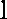 Итоговые отметки за 9 класс по двум учебным предметам, сдаваемым по выбору обучающегося, определяются как среднее арифметическое годовой и экзаменационной отметок выпускника и выставляются в аттестат целыми числами в соответствии с правилами математического округления.ЕГЭ в 11 классе.Формы проведения ГИА и участники ГИА. - Пункт 7 Порядка проведения ГИА в 11 классе: ГИА проводится в форме единого государственного экзамена с использованием контрольных измерительных материалов, представляющих собой комплексы заданий стандартизированной формы для лиц, обучающихся по образовательным программам среднего общего образования.  - Пункт 8: ГИА проводится по русскому языку и математике (далее - обязательные учебные предметы). Экзамены по другим учебным предметам - литературе, физике, химии, биологии, географии, истории, обществознанию, иностранным языкам (английский, немецкий, французский и испанский языки), информатике и информационно-коммуникационным технологиям (ИКТ) - обучающиеся сдают на добровольной основе по своему выбору.Пункт 10 Порядка проведения ГИА в 11 классе: К ГИА допускаются обучающиеся, не имеющие академической задолженности, в полном объеме выполнившие учебный план или индивидуальный учебный план (имеющие годовые отметки по всем учебным предметам учебного плана за каждый год обучения по образовательной программе среднего общего образования не ниже удовлетворительных), а также имеющие результат «зачет» за итоговое сочинение. Решение заседания по второму вопросу:Учителям-предметникам:В ходе подготовки к ГИА руководствоваться вышеуказанными нормативно-правовыми документами.При планировании и проведении уроков уделять вниманию подготовке выпускников 9, 11 классов к ГИА.             Голосовали: «за» - 9 чел.                       «против» - 0 чел.                       «воздержались» - 0 чел.По третьему вопросу выступила зам. директора по ВР Мишенина Л.Ю.В своем выступлении она ознакомила членов ШМО с итогами участия обучающихся МБОУ СОШ               № 15 в муниципальном этапе ВсОШ по истории, обществознанию, экономике, праву, биологии, химии, географии, экологии, МХК.Призером муниципального этапа ВсОШ по географии стал Коршунков Алексей, учащийся 9 А класса. Решение заседания по третьему вопросу:Учителям-предметникам:Усилить индивидуальную работу на уроках и внеурочных занятиях с учащимися, имеющими высокий учебный потенциал, с целью повышения уровня подготовки к предметным олимпиадам.           Голосовали: «за» - 9 чел.                    «против» - 0 чел.                    «воздержались» - 0 чел.По четвертому вопросу выступили преподаватели ШМО с докладами «Патриотическое воспитание обучающихся на уроках и во внеурочной деятельности». Учитель географии Гавриш Ю.В. в своем выступлении отметила: «Воспитание гражданина-патриота – стратегическая цель школы – была, есть и будет. Патриотическое сознание наших граждан остается важнейшей ценностью, одной из основ духовно-нравственного единства общества. Учитель географии призван прививать любовь к своей Родине, краю, воспитывать чувство ответственности за будущее страны и человечества на Земле.                           В.В. Путин: "Наряду с историей Отечества, русским языком, литературой география служит основой формирования патриотических ценностей, культурной, национальной идентичности и самосознания."Содержание учебной программы по географии позволяет осуществлять патриотическое воспитание на уроках географии и внеурочное время. Большие возможности по развитию у учащихся патриотических чувств имеются при изучении на уроках 5-8 классов жизни и деятельности русских ученых-географов и путешественников, внесших огромный вклад в развитие географии. Через их жизнь и их открытия для русского государства воспитывается чувство гордости и уважения к своему народу.Курс «География России» обладает наибольшим воспитательным потенциалом. Именно здесь основной задачей является воспитание гражданственности и патриотизма учащихся, уважения к истории и культуре своей страны, выработка навыков рационального природопользования «Россия на карте мира» показывает в сравнении с другими странами и даже материками, площадь страны и как не возникнуть чувству гордости за огромные просторы своей Родины!? Гордость за уникальную природу своей родины вызывают уроки о могучих реках России, об озере Байкал, о крупнейших равнинах мира, расположенных в нашей стране. В этом курсе рассматриваются вопросы сохранения окружающей среды, рационального природопользования. На этих уроках я говорю о личной ответственности каждого из нас за чистоту своего дома, о практическом участии ребят в охране природы. В теме «Численность населения», рассказывая о потерях населения, говорим о тяжёлых для страны голодных годах, когда помогали выживать милосердие и сострадание людей, которые делились друг с другом последним. Очень важным условием нравственно-патриотического воспитания учащихся является тесная взаимосвязь с родителями. Прикосновение к истории своей семьи вызывает у ребёнка сильные эмоции, заставляет сопереживать, внимательно относиться к памяти прошлого, к своим историческим корням. Поэтому в теме обязательно рассматривается демографическая ситуация в семье учащегося.Воспитание чувства патриотизма у школьников сегодня является особенно актуальными благодатным аспектом ещё и потому, что 2020 год – годовщина Победы в Великой Отечественной войне. Почти каждый урок географии в 8-9 классах может служить этой цели. Например, при изучении в 8 классе темы «Озера», можно сделать акцент на роли Ладожского озера как дороги жизни для блокадников Ленинграда. Изучаем моря – отмечаем города-герои Новороссийск, Санкт-Петербург, Мурманск. В теме «Этнический состав населения», изучая многонациональный состав населения страны, о терпимом отношении к другим религиям, традициям, привожу пример участия всех народов в Великой Отечественной войне, где они проявили мужество и победили, а затем все вместе восстанавливали разрушенную страну. При изучении экономических районов в 9 классе знакомимся с городами. Особый упор – на города-герои, за что им присвоено это звание. На уроке использую стихи, записи песен («На безымянной высоте», «У деревни Крюково, «Стоит в Волгограде берёзка»). Ребята с удовольствие готовят сообщения и презентации для таких уроков.Не менее важным является школьное географическое краеведение. Академик Д.С. Лихачев сказал: «Краеведение - прекрасная школа воспитания гражданственности. Оно должно воспитывать не только любовь к Родине, но и гражданскую ответственность за ее судьбу, а топонимические знания своего района помогут способствовать формированию интереса к обучению на уроках географии, ведь оно обладает большими воспитательными возможностями в формировании патриотизма, гражданской ответственности, духовности и культуры». Географическое краеведение связано, прежде всего, с изучением природы и хозяйства родного края и района. Очень важно и даже необходимо использование содержания краеведения в духовно-нравственном воспитании школьников, чем полнее, глубже, содержательнее будут знания учащихся о родном крае и его топонимике, тем действеннее окажутся они в воспитании любви к родной природе и земле, уважении к традициям своего народа, патриотизма». Учитель истории и обществознания Чернова А.В. поделилась с коллегами опытом патриотического воспитания учащихся во внеурочной деятельности, являясь руководителем кружка внеурочной деятельности «История донского казачества». «Цели данного курса  – патриотическое воспитание школьников, приобщение их к традиционной культуре, формирование у школьников осознанного представления о сложных исторических, социальных процессах казачества, пробуждение у них чувства патриотизма и гордости, ответственности за судьбы Отечества и края, интересов к современным проблемам казачества.В своей работе по патриотическому воспитанию я использую и тот огромный потенциал, который несет в себе краеведение: знания о своей малой Родине способствуют формированию любви к ней, бережному отношению ко всему, что досталось от предшествующих поколений. Наш край исконно казачий, поэтому его история тесно связана с историей казачества. Сегодня можно наблюдать растущий интерес к казачьему наследию не только у взрослых, но и у детей. Содержание программы кружка предусматривает учебные занятия по изучению истории края в рамках становления казачества на Дону, его роли в освоении и присоединении этих земель к России; традиций и обычаев этого народа, его материальные и духовные ценности; взаимодействия казачества с другими народами – его толерантность; процесса возрождения казачества сегодня с учетом всех особенностей, происходящих в стране, идущей по пути демократизации. Методика занятий направлена на систематическую исследовательскую работу с литературой по краеведению, самостоятельный поиск информации и сведений в семейных архивах и из воспоминаний старожилов».Учитель ИЗО Ткаченко В.Б. в своем выступлении особо отметила:«Трудно выделить тематику занятий по изобразительному искусству, приоритетной задачей которых являлось бы патриотическое воспитание, воспитание любви к Родине, так как почти все занятия имеют такие задачи. Так, например: темы направлены на знакомство учащихся с художественными материалами, на которых учащиеся знакомятся с произведениями искусства русских художников, учатся их анализировать, проводя аналогии с окружающим миром, знакомятся с творчеством русских мастеров, их ролью в мировом искусстве. Все темы занятий косвенно или напрямую связаны не только с изучением творчества  художников, но и с изучением традиций, обычаев, культуры разных народов (в том числе и русского народа), что позволяет  развивать любовь к Родине, своему народу  и культуре.Большое количество занятий направлены  на развитие патриотических чувств у учащихся, такие, как:  «Выражение характера человека через украшения,  «Памятники архитектуры - наследие предков», «Парки, скверы, бульвары»,  «Пейзаж родной земли», «Народные промыслы», «Народные праздники», «Города русской земли», «Интерьер и внутреннее убранство крестьянского дома», «Праздничные народные гулянья», «Пейзаж в русской живописи», «Великие скульпторы», «Сложный мир исторической картины. Из истории родного края».В целях воспитания у подрастающего поколения чувства патриотизма и сопричастности с судьбой своего народа, своего города, уважения к истории Отчизны, в рамках предмета Изобразительного искусства, в школе проводятся конкурсы и выставки детских рисунков, посвящённых «Дню матери», «Дню защитника Отечества», Дню Победы, Дню Космонавтики.Решение заседания по четвертому вопросу:Учителям-предметникам:Считать сообщения педагогов актуальными, методически обоснованными.Продолжить работу по патриотическому воспитанию обучающихся.             Голосовали: «за» - 9 чел.                       «против» - 0 чел.                       «воздержались» - 0 чел.По пятому вопросу выступила руководитель ШМО Гавриш Ю.В.В своем выступлении она предложила учителям внести предложения в план проведения предметной недели, посвященной 75-летию Победы в Великой Отечественной войне. Педагоги обменялись мнениями и предложениями.  Мероприятия, проводимые учителями ШМО, в рамках 75-летия годовщины Великой ПобедыРешение заседания по пятому вопросу:Учителям-предметникам принять участие в предметной недели, посвященной 75-летию Победы в Великой Отечественной войне.Ходатайствовать о согласовании плана предметной недели.По шестому вопросу выступила руководитель ШМО Гавриш Ю.В.В своем выступлении она отметила, что в связи с изменениями в Федеральном перечне учебников, рекомендованных и допущенных к использованию в образовательном процессе в образовательных учреждениях на 200-2021 учебный год, возникла необходимость перехода на использование других УМК в преподавании следующих предметов:История:5 класс№ в ФП 1.2.3.2.1.1 Вигасин А.А., Годер Г.И., Свенцицкая И.С. Под ред. Искендерова А.А.  Всеобщая история. История Древнего мира. 5 класс. Издательство «Просвещение».              11 класс№ в ФП 1.3.3.10.1.1 Волобуев О.В., Абрамов А.В., Карпачев С.П. и др. Россия в мире.                               С древнейших времен до начала XX века (базовый уровень). 11 класс. Издательство «Дрофа».Обществознание:11 класс№ в ФП 1.3.3.9.1.2 Боголюбов Л.Н., Городецкая Н.И., Лазебникова А.Ю. и др. Под ред. Боголюбова Л.Н., Лазебниковой А.Ю. Обществознание (базовый уровень). 11 класс. Издательство «Просвещение».География:5 класс№ в ФП 1.2.3.4.2.1.1 Климанова О.А., Климанов В.В., Ким Э.В. и др. под ред. Климановой О.А. География: Землеведение. 5-6 класс. Издательство «Дрофа».11 класс№ в ФП 1.3.3.3.7.1 Максаковский В.П. География (Базовый уровень). 10-11 класс. Издательство «Просвещение».Биология:11 класс№ в ФП  1.3.5.6.5.2.Пасечник В.В., Каменский А.А. Под ред. Пасечника В.В. Биология. 11 кл. Издательство «Просвещение».Химия:11 класс№ в ФП 1.3.5.4.6.2. Габриелян О.С.  Химия (базовый уровень). 11 класс. Издательство «Дрофа».Музыка: 5 класс№ в ФП 1.2.6.2.1.1 Сергеева Г.П., Критская Е.Д.  Музыка. 5 класс. Издательство «Просвещение».Изобразительное искусство:5 класс№ в ФП   1.2.6.1.1.1 Горяева Н.А., Островская О.В. / Под ред. Неменского Б.М. Изобразительное искусство. 5 класс. Издательство «Просвещение».Решение заседания по шестому вопросу:Утвердить предлагаемый перечень учебников согласно программно-методическому обеспечению школы.            Голосовали: «за» - 9 чел.                    «против» - 0 чел.                    «воздержались» - 0 чел.Председатель ШМО                             Ю.В. Гавриш Секретарь ШМО                                  М.А. ЧерноваВ своем выступлении она предложила учителям внести предложения в план проведения предметной и методической недели по истории, обществознанию, биологии, географии, предметам эстетического цикла. Педагоги обменялись мнениями и предложениями. План проведения предметной недели истории, обществознания, биологии, географии и предметов эстетического циклаПлан проведения методической недели истории, обществознания, биологии, географии и предметов эстетического циклаРешение заседания по пятому вопросу:Учителям-предметникам принять участие в предметной и методической неделе по истории, обществознанию, биологии, географии и предметам эстетического цикла в период 9.04 -14.04.18 г.  Ходатайствовать  о согласовании плана предметной и методической недель.     Председатель ШМО                                                    Ю.В. Гавриш      Секретарь ШМО                                                          М.А. ЧерноваПротокол заседания ШМО от 27.03.2019 г. №4Присутствуют – 9 человек Повестка заседания:1. Анализ результатов успеваемости и посещаемости учащихся в III четверти, анализ выполнения учебных программ учителями ШМО.2. О методических приемах по реализации основных целей урока, актуализации знаний и способов деятельности учащихся.3. Обмен опытом: об участии педагогов в дистанционных конкурсах, вебинарах, совершенствование портфолио.4. Обзор новинок методической литературы.По первому вопросу выступила руководитель ШМО Гавриш Ю.В.В своем выступлении она познакомила членов ШМО с результатами успеваемости и посещаемости учащихся 5-9 классов за III четверть текущего учебного года. Учащиеся, не освоившие программу за III четверть:Причины неуспеваемости данных учащихся: большое количество пропущенных уроков, отсутствие мотивации к учебной деятельности, низкий уровень навыков учебного труда школьников.                           Кроме того, учащаяся Кононыхина А. (7 Б) не аттестованы по всем предметам из-за многочисленных пропусков уроков. Зам директора по УВР Мишенина Л.Ю. сообщила членам ШМО о том, учебные программы по предметам ШМО в 5-9 классах за III четверть выполнены.Решение заседания по первому вопросу:Учителям-предметникам продолжить индивидуальную работу с неуспевающими и слабоуспевающими обучающимися с целью повышения успеваемости и качества знаний по предметам.Разработать и внедрять на уроках наиболее эффективные формы и методы обучения, способствующие повышению интереса обучающихся к знаниям.                                                                                                                                                                                                                                                                                                                                                                                                                                                                                                                                                             Голосовали: «за» - 9 чел.                     «против» - 0 чел.                     «воздержались» - 0 чел.По второму вопросу выступили учителя ШМО с сообщениями о методических приемах по реализации основных целей урока, актуализации знаний и способов деятельности учащихся.Чернова А.В. отметила, что на современном уроке трудно переоценить важность этапа целеполагания.  Исходя из новых требований к уроку, предусматриваются качественные изменения этого этапа. Для чего педагогу необходима постановка цели урока?- Цель является мативатором деятельности.- Цель определяет направление движения.- Цель формулирует ключевые результаты деятельности.- Цель позволяет определить необходимое содержание, технологии и методы обучения и воспитания.- Цель является индикатором результативности деятельности педагога и учащихся.Главным принципом постановки цели – удивляй.                                                                                          На своих уроках учитель использует следующие приемы нестандартного входа в урок:- Постановка цели через расшифровку ребусов.Изучая тему «Налоги» в курсе обществознания в 8 классе учащимся можно предложить решить ребус и, исходя из получившегося слова, определить цель урока.                                                                                 - Постановка цели через решение кроссвордов. С помощью современных интернет-программ легко можно составить кроссворд с использованием нужных именно вам слов. Определив ключевое слово, учащиеся формулируют цель урока.                                                                                                                                  - Приём постановки цели «Собери пазлы». При изучении темы «Отечественная война 1812 года» в 8 классе, учащимся предлагается собрать пазл, определить событие, которое изображено на репродукции, и поставить цель урока. В качестве картинки для пазлов можно использовать репродукцию картины баталиста Василия Верещагина «Наполеон на Бородинских высотах».                                                                                                                                                                                              - Прием «Отсроченная тема» через постановку проблемного вопроса, стихотворение и т.д.  При изучении темы «Смутное время» учащимся предлагаю прочитать отрывок стихотворения, определить, о чём идёт речь и сформулировать цель урока.                                                                                            - При изучении темы «Пирамиды Египта» перед учащимися можно поставить вопрос «Зачем нужны священные сооружения?» и, исходя из этого, определить цель урока.                                                                          - Приём «Яркое пятно» подразумевает просмотр видеофрагмента в начале урока и на основании увиденного формулирование цели урока.Процесс целеполагания – это коллективное действие, каждый ученик – участник, активный деятель, каждый чувствует себя созидателем общего творения. Дети учатся высказывать свое мнение, зная, что его услышат и примут. Именно такой подход к целеполаганию является эффективным и современным. Приёмы целеполагания формирует мотив, потребность действия.Учитель биологии Чернова М.А. в своем выступлении сообщила, что согласно требованиям, к современному уроку в условиях введения ФГОС можно выделить 2 вида актуализации знаний:1) актуализация знаний с целью подготовки к контрольному уроку2) актуализация знаний с целью подготовки к изучению новой темы. Актуализация знаний - этап урока, на котором планируется воспроизведение учащимися знаний умений и навыков, необходимых для «открытия» нового знания. На этом этапе также осуществляется выход на задание, вызывающее познавательное затруднение.На данном этапе ученики должны осознать, почему и для чего им нужно изучать данный раздел программы, тему, что именно им придется изучить и освоить, какова основная задача предстоящей работы. Учащиеся под руководством учителя должны выяснить, готовы ли они к изучению материала, чего им не достает, что именно они должны проделать, чтобы успешно выполнить основную учебную задачуДидактическая задача актуализации знаний как этапа урока: актуализировать прежние знания, навыки и умения, непосредственно связанные с темой урока; подготовка учащихся к работе на уроке.Для активизации познавательной деятельности возможно создание проблемной ситуации на основе высказываний или фактов. Например, учащимся предлагается прокомментировать высказывания:1) Великий русский ученый М.В. Ломоносов Утверждал: «Умеренное употребление пищи – мать здоровья». Верно ли это утверждение?2) Древнегреческий философ Аристотель говорил: «Ничто так сильно не разрушает человека, как продолжительное безделье». Обосновать данное высказывание с научной точки зрения.Примеры приемов актуализации знаний:1. Игровые приемы актуализации знанийПриём “Цепочка признаков“Направлен на актуализацию знаний учащихся о признаках тех объектов, которые включаются в работу.Приём “Ложная альтернатива”Внимание ученика уводится в сторону с помощью альтернативы "или-или", совершенно произвольно выраженной. Ни один из предлагаемых ответов не является верным.Приём «Согласен – Не согласен»Данный прием дает возможность быстро включить детей в мыслительную деятельность и логично перейти к изучению темы урока.
На уроках биологии для развития познавательного интереса и актуализации знаний учащихся можно использовать биологические задачи. Постановка задач в процессе обучения повышает активность учащихся. Ученики исследуют явление, ищут пути его решения, выдвигают различные предположения, приводят доказательства, а это, несомненно, способствует активизации мыслительной деятельности школьников, развитию логического мышления, познавательной самостоятельности и в итоге формированию и развитию познавательного интереса к биологии.Учитель МХК Васин А.Ю. поделился опытом актуализации знаний на своих уроках.1. Визуальный ряд.- Видеофрагмент. Предлагается использовать видеофрагмент в начале урока, чтобы учащиеся самостоятельно сформулировали тему. Для этого им задается вопрос: Как связаны видеофрагмент и тема сегодняшнего урока? Предлагается учителю выбирать зрелищные фрагменты, воздействующие на эмоциональную сферу учащегося в зависимости от целей и задач урока.- Кто изображён на портрете?Это может быть портрет любого учёного, деятеля искусств, исторической личности в зависимости от предметной области урока.Вопрос: Нужно ли нам узнавать учёного, с чьим именем связана наша жизнь? Для чего?Например, на уроке Мировой Художественной культуры: « В детстве его называли фарфоровым мальчиком, сегодня с его музыки начинаются самые значимые события в мире, в том числе и открытие олимпиады в Сочи?»                                                                                                                                                                                               2. Аудиовосприятие. Музыкальный фрагмент.В начале урока МХК звучит музыка Ариозо Ленского из оперы П.И. Чайковского «Евгений Онегин». Учитель задаёт вопрос: Ребята, кто из вас по данному музыкальному фрагменту может определить автора и произведение? Это одно из самых знаменитых ариозо в мировом оперном искусстве. Сегодня в 21 веке это великое произведение узнали в 10 классе 2 человека, тогда как 100 лет назад его узнавали десятилетние гимназисты, услышав несколько нот. Нужно ли нам сегодня знать это? Или наши нравственные приоритеты изменились?3. Риторический вопрос. На уроке МХК «Миф об Орфее и Эвридике учитель рассказывает миф и предлагает учащимся ответить на вопрос: Почему Орфей обернулся?» Это вопрос предположение, однозначных ответов на подобные вопросы не существует, такой приём позволяет развивать творческое воображение.4. Театрализация. В начале урока появляется необычный персонаж – исторический или современный политический деятель, учёный, сказочный герой. Обучающиеся формулируют тему урока либо связывают появление этого персонажа с целью и задачамиДанные способы, используемые на этапе актуализации знаний, помогут обучающимся перейти к следующему этапу урока – проблематизации. Обучающиеся понимают, что такое цели и задачи, проблема урока. Цели и задачи урока формулируются учителем совместно с учениками. Дети понимают, что они должны узнать и что они должны сделать, чтобы решить проблему урока. Совместно с учителем принимаются решения, рассматриваются различные варианты решений. Каждый ребёнок осознаёт значимость темы урока для своей жизни. Формируются ключевые компетенции, которые помогут нашим детям решать сложные жизненные ситуации.Решение заседания по второму вопросу:Считать выступления учителей ШМО актуальными, методически обоснованными.Принять к сведению и использовать в работе методические материалы педагогов.                                                                                                                                                                                                                                                                                                                                                                                                                                                                                                                                        Голосовали:   «за» - 9 чел.            «против» - 0 чел.            «воздержались» - 0 чел.По третьему вопросу выступили учителя ШМО и обменялись опытом своего участия в дистанционных конкурсах, вебинарах, и в совершенствовании портфолио.Руководитель ШМО Гавриш Ю.В. напомнила педагогам основные моменты Положения о формировании портфолио педагогов МБОУ СОШ №15 и отметила, что «портфолио – одна из наиболее приближённых к реальному состоянию форм, которая ориентирует педагога на процесс самооценивания».  Так же Гавриш Ю.В поделилась опытом своего участия в вебинарах. В своем выступлении педагог отметила, что «специфика педагогической деятельности обуславливает необходимость постоянного саморазвития учителя, а образовательные стандарты нового поколения подталкивают педагога к совершенствованию педагогического мастерства. Появление сети Интернет обеспечило учителя новыми уникальными возможностями для постоянного совершенствования и повышения педагогического мастерства, используя дистанционные формы обучения, которыми, например, являются вебинары. Например, при подготовке к ГИА и ВПР в текущем учебном году использую методические рекомендации, полученные на вебинарах «Итоги ОГЭ и ЕГЭ-2018 по географии: анализ типичных ошибок. Обзор новых демоверсий ЕГЭ и ОГЭ» и «Особенности контрольно-измерительных материалов ВПР по географии»,  организованных АНО ЦНОКО и ОА «Легион»,  вебинаре объединенной издательской группы «Дрофа» и «Вентана-граф» «География: готовимся к ГИА-2019».Учитель Сырникова Д.С. поделилась с коллегами опытом участия в дистанционных конкурсах по химии. Так, в текущем учебном году учащиеся Сырниковой Д.С. приняли участие в ежегодном заочном турнире им. М.В. Ломоносова. Решение заседания по третьему вопросу:1. Портфолио учителя должно стать мотивационной основой деятельности педагога и помочь его педагогическому росту через совершенствование профессиональной подготовки.2. Учителям ШМО принимать активное участие в вебинарах и дистанционных конкурсах с целью совершенствования и повышения педагогического мастерства. Голосовали: «за» - 9 чел.           «против» - 0 чел.           «воздержались» - 0 чел.По четвертому вопросу выступила Гавриш Ю.В. Она ознакомила членов ШМО с новинками методической литературы.1. Е.В. Симонова. Методическое пособие к учебнику истории России (6-10 класс).                                 Издательство «Дрофа». Данное методическое пособие разработано в соответствии с историко-культурным стандартом, ФГОС основного общего образования, концепцией учебно-методического комплекса (УМК) «История России». Методическое сопровождение пособия включает: вопросы и задания для устных ответов учащихся, организации дискуссий на уроке, дополнительные тексты (фрагменты из источников, отрывки из работ ученых-историков, филологов), тесты, схемы, кроссворды, исторические игры, темы проектов. Материал, представленный в пособии, различается по уровню сложности и форме организации (индивидуальная и коллективная), что позволит учителю обеспечить индивидуальную траекторию обучения для учащихся, ориентированных на углубленное изучение истории, а также организовать работу в группе. Предлагаемые вопросы и задания направлены на выработку у учащихся умений аргументировать свою точку зрения, работать в команде, самостоятельно получать новую информацию, анализировать допущенные ошибки, оценивать свою работу и ответы одноклассников, что способствует эффективному усвоению содержания предмета, развитию мышления.2. И.М. Савкин. География. Проблемные вопросы, задания и тесты.  7 класс. ФГОС. Пособие содержит систему проблемных вопросов, заданий и тестов к каждому уроку. Предложенные материалы помогут сформировать у школьников научно-гуманистическое мировоззрение, комплексное представление о географической среде как среде обитания человечества, о современной научной картине мира, компетентности в различных сферах деятельности, достигнуть высоких предметных и метапредметных образовательных результатов. Содержание пособия можно успешно использовать для эффективной подготовки к ОГЭ и ЕГЭ.3. Л.П. Анастасова. Формирование здорового образа жизни подростков на уроках биологии. 6-9 кл. Методическое пособие.Пособие содержит поурочные разработки тем курса биологии, связанных с формированием у детей культуры здоровья, и методические рекомендации к каждому уроку. В пособие включен справочный раздел, который поможет учителю-предметнику раскрыть учащимся сущность здорового образа жизни и медико-биологические проблемы здоровья в период взросления подростков.Решение заседания по четвертому вопросу:Учителям-предметникам считать актуально необходимым изучение новинок учебно-методической литературы с целью совершенствования образовательного процесса.В процессе реализации ФГОС необходимо ознакомится с предложенными пособиями с целью выполнения требований Государственного образовательного стандарта.Голосовали: «за» - 9 чел.                     «против» - 0 чел.                     «воздержались» - 0 чел.   Председатель ШМО                               Ю.В. Гавриш    Секретарь ШМО                                    М.А. ЧерноваПротокол заседания ШМО От 31.05.2019 г. №5Присутствуют – 9 человек Повестка заседания:1. Анализ успеваемости обучающихся по итогам 2018-2019 учебного года.  Анализ выполнения учебных программ.2. Анализ проведения ВПР в 2018-2019 учебном году и административных работ (промежуточная аттестация)3. Анализ результативности работы ШМО за 2018-2019 учебный год. Перспективы, основные направления деятельности на следующий учебный год в соответствии с целью и методической темой.4. Презентация актуального педагогического опыта, представление материалов, наработанных по темам самообразования. По первому вопросу выступила зам. директора по УВР Мишенина Л.Ю.В своем выступлении она отметила, что все программы учителей ШМО за 2018-2019 учебный год выполнены. Контрольные, практические и лабораторные работы проведены по графику и выполнены в полном объеме.  Так же был проведен анализ итогов успеваемости, качества знаний и степени обученности учащихся по истории, обществознанию, географии, биологии, музыке, ИЗО, МХК, культуре народов Дона, естествознанию и культуре за год.Учащиеся, не освоившие программу за 2018-2019 учебный год и являющиеся условно переведенными в следующие классы (решение Педсовета №5 от 25.05.19 г.):К государственной итоговой аттестации решением педсовета   не допущена обучающаяся – Овчарова Александра (9 В класс), которая имеет неудовлетворительные оценки по многим учебным предметам.Решение заседания по первому вопросу:Считать учебные программы по истории, обществознанию, географии, биологии, музыке, ИЗО, МХК, культуре народов Дона, естествознанию и культуре выполнеными.Учителям Черновой М.А., Сандецкой Е.В., Гавриш Ю.В., Сырниковой Д.С., Ткаченко В.Б., Деркач Л.Ю. разработать план мероприятий, направленных на ликвидацию задолженности учащихся, условно переведенных в следующий класс. Голосовали: «за» - 9 чел.    «против» - 0 чел.    «воздержались» - 0 чел.По второму вопросу выступила Гавриш Ю.В. с анализом проведения ВПР в 2018-2019 учебном году по предметам ШМО и административных работ.Было отмечено, что в текущем учебном году обучающиеся приняли участие в ВПР по следующим предметам: история - 5, 6, 7 классы, обществознание – 6, 7 классы, биология – 5, 6 классы, география – 6, 11 классы. Результаты ВПР Из представленных данных видно, что результаты ВПР показали результативность качества знаний и успеваемости ниже текущих. Основными причинами низкой результативности выполнения ВПР по большинству предметов являются:1. Пробелы в знаниях, умениях и навыках учащихся, которые должны формироваться на уроках в              5-6 классах, а также курсе окружающего мира начальной школы.2. Несформированные навыки смыслового чтения.3. Несформированное умение осознанно использовать речевые средства для выражения своих мыслей, формулирования и аргументации своего мнения, слабое владение письменной речью.4.  Недостаток времени на изучение вопросов краеведческой направленности на уроках истории, биологии, географии.5.  Отсутствие в программном материале предметов некоторых тем, которые подлежат контролю.Руководителем ШМО Гавриш Ю.В. так же были проанализированы результаты административных работ (промежуточной аттестации) по географии (7 класс) и обществознанию (8 класс).Из представленных данных видно, что результаты административных работ показали результативность качества знаний и успеваемости ниже по сравнению с годовыми оценками прошлого учебного года, особенно по обществознанию. Наиболее типичные ошибки были допущены обучающимися 8-х классов в работе по обществознанию в следующих заданиях:1. Выбор правильных суждений об обществе.2. Структура общества.3. Суждения о социальных нормах.4. Типы экономических систем.5. Работа с текстом: составление плана, ответы на вопросы к тексту.В связи с вышеизложенным рекомендуются следующие корректировочные действия:1. Больше внимания уделять темам «Социальная сфера» (уровни образования, социальные нормы и роли).2. Продолжить формирование умений и навыков определять обществоведческие термины и давать им определения.3. На уроках увеличить количество заданий по работе с текстом, продолжить отработку навыков по составлению плана, умений находить в тексте ответы на поставленные вопросы, умений концентрировать внимание обучающихся.Решение заседания по второму вопросу:Учителям-предметникам проанализировать результаты ВПР и административных работ по предметам и определить причины пробелов у разных групп учащихся по уровню подготовки.При отборе содержания урока включать задания, которые обучающиеся выполнили на низком уровне. В будущем учебном году запланировать заседание ШМО по подготовке к ВПР, в рамках которого провести обмен опытом по подготовке к отдельным заданиям.Голосовали: «за» - 9 чел.    «против» - 0 чел.    «воздержались» - 0 чел.По третьему вопросу выступила Гавриш Ю.В. с анализом работы ШМО за 2018-2019 учебный год. Учебно-образовательная работа ШМО учителей истории, обществознания, биологии, географии и предметов эстетического цикла в 2018-2019 учебном году была построена на основе цели работы школы: «Обеспечение государственных гарантий доступности качественного образования, создание условий для формирования целостной системы универсальных знаний, умений и навыков, самостоятельной деятельности и личной ответственности обучающихся, т.е. формирования ключевых компетенций, определяющих современное качество  образования»  и методической темы ШМО «Совершенствование образовательной среды основного общего и среднего общего образования, обеспечивающей формирование объективных и субъективных условий повышения качества обучения через реализацию системно-деятельностного подхода, развитие, саморазвитие индивидуальной творческой деятельности педагогов, социальная и профессиональная защита через оказание адресной помощи с учетом их потребности и индивидуальных качеств».  Работа ШМО была направлена на повышение профессионального мастерства педагогов и результативности учебно-образовательного учебно-воспитательного процесса. Задачи ШМО были определены исходя из анализа деятельности ШМО за предыдущий учебный год и выявленных проблем в процессе работы.                                                                                 Методическая работа учителей организовывалась в соответствии с планом работы ШМО. В течение учебного года было проведено пять плановых заседаний учителей ШМО, на которых обсуждались вопросы распространения актуального педагогического опыта, намечались задачи, направленные на повышение качества образования школьников. В начале учебного года учителя-предметники разработали учебные программы для 10-11 классов по основным предметам на основе ФКГОС.  Для 5-9 классов были разработаны программы по основным предметам и курсам внеурочной деятельности на основе ФГОС.                                                                                                                                                     В течение учебного года для успешной реализации программ, активизации познавательной активности и творческой деятельности учащихся педагоги использовали в своей работе современные образовательные технологии, различные виды контроля. На заседаниях ШМО учителя делились опытом своей методической работы. Учителя Гавриш Ю.В., Сырникова Д.С. и Чернова А.В. познакомили коллег со своей работой по вопросу ««Реализация дидактических приёмов, обеспечивающих высокий уровень мотивации и качества знаний».Учителя Чернова М.А., Чернова А.В., Васин А. Ю. выступили с докладами по теме «О методических приемах по реализации основных целей урока, актуализации знаний и способов деятельности учащихся».   Кроме того, все педагоги ШМО представили своим коллегам творческие отчеты по темам самообразования.На заседаниях ШМО уделялось большое внимание вопросам подготовки учащихся 9 и 11 классов к Государственной Итоговой Аттестации 2019 года. Учителя Сандецкая Е.В., Гавриш Ю.В, Чернова М.А. поделились информацией об эффективных формах и методах своей работы, обеспечивающих качественное усвоение и контроль знаний обучающихся в целях подготовки к ГИА. С целью повышения эффективности подготовки учащихся к ОГЭ и ЕГЭ были проведены пробные экзамены по обществознанию, географии и химии. По итогам данных мероприятий учителями был проведен анализ и разработаны меры по коррекции знаний и умений обучающихся.С 12.04. по 22.04.19 в рамках практической части педсовета «Формирование эстетической культуры обучающихся в урочной и внеурочной деятельности» педагогами ШМО были проведены открытые уроки: - урок МХК в 11 классе по теме «Русские художники-передвижники» (учитель Васин А.Ю)- урок музыки в 3 классе по теме «Мюзикл: в современных ритмах» (учитель Деркач Н.Е.)- урок ИЗО в 6 классе по теме «Воздушные линейные перспективы» (учитель Ткаченко В.Б.)Обновление содержания образования.На заседаниях ШМО в течение учебного года обсуждались вопросы учебно-методического обеспечения образовательного процесса в соответствии с Федеральным перечнем учебной литературы на 2018-2019 учебный год, оснащения учебных кабинетов оборудованием в соответствии с нормами материально-технического оснащения.  Все обучающиеся в текущем учебном году были обеспечены учебной литературой, согласно Федеральному перечню. Однако учебные кабинеты предметов МО в недостаточной степени обеспечены необходимыми учебными пособиями, а кабинеты истории и ИЗО не оснащены компьютерным оборудованием. С целью повышения педагогического мастерства на заседаниях ШМО регулярно обсуждались новинки методической литературы.                                                                                      В сентябре 2018 года все учителя ШМО успешно прошли Всероссийское тестирование педагогов в соответствии с требованиями профессионального стандарта и ФГОС. Учителя Чернова А.В., Чернова М.А., Васин А.Ю. были аттестованы на подтверждение I квалификационной категории. Педагоги в течение учебного года повышали свой профессиональный уровень через систему самообразования, посещения семинаров и вебинаров. Учитель Сандецкая Е.В. приняла участие в областном семинаре по теме "Формы проведения урока финансовой грамотности для различных категорий обучающихся". Учитель Чернова М.А. приняла участие в областном семинаре по проведению профессионально-педагогической экспертизы дополнительных образовательных программ, направленных на развитие одаренных детей, где выступила с докладом по программе курса «Естествознание и культура».Участие педагогов в вебинарах:Гавриш Ю.В.:       1) «Атлас проектных работ. Инструмент отличных решений». 17.09.18 г.       2) «Итоги ГИА по географии. Взгляд эксперта». 29.09.18 г.      3) «Хозяйство России. Методические возможности и задачи» 8.11.2018 г.      4) «Комплексное изучение районов России. Приемы и средства». 21.11.2018 г.      5) «Глобальные экологические проблемы: вчера, сегодня, завтра». 6.12.18 г.      6) «Современная политическая карта мира». 29.01.2019 г.      7) «Особенности контрольно-измерительных материалов ВПР по географии». 18.03.19 г.      8) «Мастер-класс по географии. Лесная промышленность». 29.04.19 г. Сырникова Д.С.:      1) «Типичные затруднения выпускников при выполнении заданий ЕГЭ и ОГЭ: возможные причины и методика устранения». 19.11.18 г.     2) «Принципы решения расчётных задач по химии». 11.01.19 г.Чернова М.А.:         1) «Проектная и исследовательская деятельность школьников по биологии». 20.12.18 г    2) «Готовимся к ВПР по биологии в 5 и 6 классах». 29.01.19 г.Внеклассная работа.Внеклассная работа учителей ШМО в 2018-2019 учебном году строилась на основе следующих основных направлений:1. Патриотическое и духовно-нравственное воспитание. В рамках данного направления можно отметить следующие мероприятия:1) Участие в городском фестивале детско-молодежных объединений «Россию строить молодым», посвященном 100-летию комсомола. 30.09.18 г. (учитель Гавриш Ю.В.)2) Участие в городском конкурсе творческих работ «Комсомол в истории страны». Ученица 10 А класса Турянская Дарья отмечена грамотой Управления образования г. Азова. (учитель Сандецкая Е.В.)3) Городской конкурс плакатов на тему «Азов – лучший город Земли» в рамках историко-краеведческого проекта «С большой любовью к малой родине». 22.10.18 г. (учитель Гавриш Ю.В.)4) «Брейн-ринг» в рамках городского проекта «С любовью к малой родине». Команда учащихся 8-х классов заняла III место. 4.02.19 г. (учитель Чернова А.В.) 5) Городской конкурс видеороликов «Я люблю свой город», посвящённый 76-й годовщине освобождения Азова от немецко-фашистских захватчиков, по итогам которого ученик 10 А Вадим Салий награждён Дипломом II степени. (учитель Сандецкая Е.В.)6) Мероприятие для старшеклассников, проведенное совместно с азовским музеем-заповедником «Мы помним о тебе, Афганистан!» 14.02.19 г. (учитель Сандецкая Е.В.)7) Участие в квесте «Узнай свой город» в рамках городского проекта «С любовью к малой родине». 19.04.19 г. (учитель Чернова А.В.) 8) Открытое мероприятие для старшеклассников «Чернобыльская трагедия: наша память и боль». 24.04.19 г. (учитель Сандецкая Е.В.)9) Открытое мероприятие "Минувших лет живая память" в рамках городского смотра-конкурса уголков боевой и трудовой славы, по итогам которого уголок МБОУ СОШ №15 стал победителем в номинации «Лучшая галерея боевой и трудовой славы». 26.04.19 г. (учитель Гавриш Ю.В.)2. Экологическое воспитание.В 2018-2019 учебном году экологический отряд школы под руководством учителя биологии Черновой М.А.  принимал активное участие в городских экологических мероприятиях:1) Участие в городском экологическом слёте "Здоровье Планеты в твоих руках", по итогам которого экологический отряд МБОУ СОШ № 15 занял III место в номинации «Зеленая аптека». 26.09.18 г.2) Конкурс рисунков «Мир вокруг нас». (МБУ ДО СЮН, сентябрь 2018 г.) Проценко Анастасия                (8 Б) – I место.3) Участие в муниципальном этапе Российского национального юниорского водного конкурса. Полякова Милена (9 А) - III место. 21.12.18 г.4) Участие в городской природоохранной акции «Птицы в городе». Изготовление кормушек и памяток по подкормке птиц. 30.01.19 г.5) Участие в муниципальном этапе XVII Всероссийского детского экологического форума Зеленая планета- 2019». Ходыкина София (8 В) –II место в номинации «Зеленая планета глазами детей». 28.02.19 г. 6) Участие в городском конкурсе проектно-исследовательских работ «Изучение экологического состояния сквера «Березка». Проценко Анастасия (8 Б) – III место. 15.02-15.05.19 г.Кроме того, в апреле 2019 г. учащиеся школы приняли участие в городском конкурсе бизнес-проектов «Я - предприниматель» в номинации «Экологическая среда», по итогам которого ученица 10 А класса Шипова награждена Дипломом II степени (учитель Сандецкая Е.В.) и грамотами за участие Пасечников Андрей и Домашенко Валерия (11 Б класс) (учитель Сырникова Д.С.).Команда учащихся 9-х классов заняла II место в городском конкурсе по химии «Путешествие по периодической таблице Д.И. Менделеева» (учитель Сырникова Д.С.).3. Эстетическое воспитание. В текущем учебном году в школе под руководством учителя ИЗО Ткаченко В.Б. регулярно организовывались выставки рисунков и плакатов, посвященные важным событиям года (День Победы, День защитника Отечества, День Космонавтики, Новый год и др.).  Учитель Музыки Деркач Н.Е.  провела мероприятия, посвященные XVI Международному конкурсу имени П.И. Чайковского: урок «Палитра настроений в музыке П.И. Чайковского».                                                    4. Работа с одаренными детьми.С целью выявления одаренных детей в текущем учебном году были проведены олимпиады по истории, обществознанию, экономике, праву, биологии, географии, экологии, МХК в рамках ВсОШ. Победители школьных олимпиад были направлены для участия в муниципальном этапе.  Среди них Коршунков А. (8 А) стал призером олимпиады по географии (учитель Гавриш Ю.В.) и победителем по истории  (учитель Чернова А.В.).Выводы по результатам проделанной работы.На основании проведенного анализа методической работы по повышению уровня профессиональной компетентности педагогов можно проследить положительную динамику роста по следующим видам деятельности: организация работы с одаренными детьми (участие в олимпиадах и конкурсах различного уровня); стремление педагогов проводить открытые уроки и мероприятия, анализировать и обобщать свой опыт работы, делится им с коллегами. Вместе с тем, следует отметить недостаточный уровень положительной динамики трансляции опыта педагогов через публикацию материалов в печатных изданиях и на сайтах сети Интернет, а также участие их в профессиональных конкурсах. Среди недостатков работы учителей ШМО необходимо отметить низкую вовлеченность учащихся научно- исследовательскую и проектную деятельность, а также недостаточный уровень работы со слабоуспевающими учащимися и работы по формированию мотивации у учащихся.Перспективы работы в новом учебном году.                                                                                                       Важнейшими задачами ШМО в 2019-2020 ученом году являются:Создание условий для свободного и полного самовыражения каждого педагога, для удовлетворения его потребности в саморазвитии, самообразовании и самосовершенствовании.Создание оптимальных условий для успешной деятельности учащихся  с учетом и в соответствии с ФГОС ООО.Создание условий для формирования активной гражданской позиции у учащихся, патриотического, экологического и эстетического воспитания.Повышение профессиональной квалификации учителей.Формирование у учащихся прочных знаний и умений для успешного прохождения ГИА.Продолжить работу по пополнению материально-технической базы кабинетов ШМО.Решение заседания по третьему вопросу:Признать работу ШМО в 2018-2019 учебном году удовлетворительной.Учителям-предметникам к новому учебному году привести рабочие программы в соответствие с ФГОС ООО (5-10 классы) и ФКГОС (11 классы).Учителям-предметникам разработать систему мер, направленных на повышение мотивации учащихся к учебе, организации индивидуальной работы, продолжить работу по развитию креативных способностей обучающихся.Голосовали: «за» - 9 чел.    «против» - 0 чел.    «воздержались» - 0 чел.По четвертому вопросу выступили педагоги ШМО с презентацией актуального педагогического опыта и представили материалы, наработанные по темам самообразования:Чернова А.В. – «Совершенствование субъект-субъектных отношений в процессе реализации коммуникативных УУД в процессе преподавания истории и обществознания»Сандецкая Е.В. – «Игра как метод реализации познавательных УУД на уроках истории и обществознания»Гавриш Ю.В – «Реализация познавательных УУД обучающихся на уроках географии в соответствие с требованиями ФГОС»Сырникова Д.С. – «Реализация коммуникативных и познавательных УУД в процессе преподавания химии и биологии»Чернова М.А. – «Организация и реализация контроля знаний обучающихся в процессе преподавания биологии»Ткаченко В.Б. – «Совершенствование регулятивных, коммуникативных УУД на уроках технологии и ИЗО»Деркая Н.Е. – «Совершенствование методических приемов по достижению метапредметных результатов на уроках музыки и искусства»(Приложения. Папка «Научно-методическая работа ШМО учителей истории, обществознания, биологии, географии и предметов эстетического цикла»). Решение заседания по четвертому вопросу:Считать выступления учителей ШМО актуальными, методически обоснованными.Принять к сведению и использовать в работе методические материалы педагогов.Учителям-предметникам продолжить работу по самообразованию с целью повышения качества обучения.Голосовали: «за» - 9 чел.    «против» - 0 чел.    «воздержались» - 0 чел.Председатель ШМО                                                    Ю.В. ГавришСекретарь ШМО                                                          М.А. ЧерноваПлан проведения предметно-мелодической недели истории, обществознания, биологии, географии и предметов эстетического циклаРешение заседания по пятому вопросу:Провести предметную и методическую неделю по истории, обществознанию, биологии, географии и предметам эстетического цикла с целью развития у учащихся познавательного интереса.  План проведения недели принять к исполнению.      Председатель ШМО                                                    Ю.В. Гавриш      Секретарь ШМО                                                          М.А. ЧерноваЗаседания ШМО учителей истории, обществознания,                                                                                      естественно-научного и эстетического цикла.1. Общие сведения об учителях ШМО истории, обществознания,                                                                  естественно-научного и эстетического цикла.2. Информация об учителях ШМО истории, обществознания,                                                                      естественно-научного и эстетического цикла3. Информация об образовательном уровне педагогических работников ШМО учителей истории, обществознания, естественно-научного и эстетического цикла.№ п/пНаправленияФорма отраженияОтветственные1.Организационно-методическая работаОрганизационно-методическая работаОрганизационно-методическая работа1.1.1    Разработка тематики заседаний ШМО на основе анализа работ ШМО за 2018-2019 учебный год1.2  Изучение актуального педагогического опыта в масштабе Федеральном, региональном, муниципальном.1.3 Организация взаимопомощи, взаимопосещение занятий урочной и внеурочной деятельности.1.4 Создание банков данных, способствующих эффективной реализации деятельности ШМО       (нормативно-правовая документация, дидактические и методические материалы, создание банка данных  интерактивных заданий).Протоколы ШМОБанк данных актуального педагогического опытаТетрадь взаимопосещения уроковБанк данныхРуководитель  ШМОРуководитель ШМО,        учителя ШМОРуководитель ШМО,        учителя ШМОРуководитель ШМО,        учителя ШМО2. Информационно-методическое сопровождение непрерывного                           образования педагоговИнформационно-методическое сопровождение непрерывного                           образования педагоговИнформационно-методическое сопровождение непрерывного                           образования педагогов2. 2.1  Планирование работы преподавателей по самообразованию, диссеминация актуального педагогического опыта, в том числе средствами сети интернет, проведение предметных, методических недель, оформление педагогами электронного портфолио2.2  Составление графика курсовой подготовки.2.3 Проведение методических семинаров, практикумов.2.4 Подготовка и участие в конкурсах педмастерства, конференциях, вебинарах, дистанционных конкурсах, семинарах. 2.5 Творческие отчеты педагогов по темам самообразования; постоянное обновление сайта ОУ.2.6 Рассмотрение, анализ материально-технического обеспечения учебных кабинетов.Протокол заседания ШМО, план заседанияПротокол заседания ШМО, план-заказ повышения квалификации.Материалы семинаровПротоколы заседаний ШМО, сертификатыСайт ОУ,                       протоколы заседания.Протокол заседания ШМОРуководитель ШМО, председатель МСПредседатель МСРуководитель ШМО, председатель МСРуководитель ШМОРуководитель ШМОРуководитель ШМО,                      учителя ШМО, зам.директора по АХЧ.3.Информационно-методическое сопровождение                                                  инновационной деятельности.Информационно-методическое сопровождение                                                  инновационной деятельности.Информационно-методическое сопровождение                                                  инновационной деятельности.3.1 Формирование информационно-методической базы инновационной деятельности.3.2 Изучение инновационных технологий, прогнозирование результатов внедрения и сравнение прогнозируемых результатов с реальными.3.3 Проведение консультаций, открытых уроков База данных ИМСИДМатериалы диагностики уровня профессиональной компетентности педагогов.Материалы консультативной помощи, разработки открытых уроков, видеоматериалыРуководитель ШМОРуководитель ШМО, председатель МСРуководитель ШМО, председатель МС, педагоги4.Информационно-методическая поддержка подготовки и проведения                  аттестации пед.работниковИнформационно-методическая поддержка подготовки и проведения                  аттестации пед.работниковИнформационно-методическая поддержка подготовки и проведения                  аттестации пед.работников4.1  Согласование с председателем методсовета графика аттестации пед.работников.4.2  Проведение открытых заседаний педагогов-кандидатов для аттестации; творческие отчеты.Нормативно-правовая документация, протокол заседания ШМОКонспекты, видеоматериалы открытых уроков, творческие отчеты.Руководитель ШМО, председатель МСРуководитель ШМО, аттестуемые педагоги.5.Информационно-методическое сопровождение деятельности педагогов по повышению качества знаний обучающихсяИнформационно-методическое сопровождение деятельности педагогов по повышению качества знаний обучающихсяИнформационно-методическое сопровождение деятельности педагогов по повышению качества знаний обучающихся5.1 Осуществление профилактических направлений деятельности по предупреждению неуспеваемости.5.2 Системная работа с одаренными детьми.                                                                    5.3 Составление диагностических карт, отражающих мониторинг эффективности деятельности педагогов по повышению уровня качества знаний обучающихся .5.4 Реализация дифференцированного обучения.Индивидуальные консультации, диагностика позитивных изменений уровня обученностиПортфолио обучающихся, диагностические материалы; документация, отражающая результаты участия обучающихся в олимпиадах, конкурсах.Аналитические материалы (диагностика, диаграммы,   тестирование)Диагностические материалы с заданиями разного уровня обученности учащихся.Руководитель ШМО, председатель МС,                 учителя ШМОРуководитель ШМО,           учителя ШМОРуководитель ШМО,           учителя ШМОРуководитель ШМО,           учителя ШМО6.Мониторинг эффективности методической работы.Мониторинг эффективности методической работы.Мониторинг эффективности методической работы.6.1 Отслеживание результативности деятельности учителей МО, оказание помощи педагогам при отрицательной динамике  и изучении опыта при положительной динамике под руководством зам.директора по методической работе.6.2 Диагностика профессионального мастерства педагогов.6.3 Анкетирование педагогов по выявлению эффективности методической работы.6.4 Создание банка статистических данных, необходимых для анализа результативности работы ШМО.6.5 Анализ и самоанализ уроков по ведущим аспектам. Анкетирование, диагностические картыДиагностический материал, анкетыАнкеты для педагоговДиагностические материалыДиагностические материалыРуководитель ШМО, председатель МСРуководитель ШМО, председатель МСРуководитель ШМО, председатель МСРуководитель ШМО, председатель МСРуководитель ШМО, председатель МС, учителя ШМОПредметКол-во уч-сяСредний баллПодтвер-дили оценкуПовысили оценкуВ том числе на2 баллаПонизили оценкуВ том числе на2 баллаУчительОбществ.464,0222113-МишенинаГеография633,74114-8-Гавриш Химия74,752--СырниковаБиология13---1-Чернова ПредметКоличество учащихсяСредний баллУчительИстория553,8Сандецкая Е.В.Обществознание1959,7Сандецкая Е.В.География561,2Гавриш Ю.В.Химия657Сырникова Д.С.Биология948,8Чернова М.А.ПредметКлассРаспределение баллов в %Распределение баллов в %Распределение баллов в %Распределение баллов в %Понизили%Подтвердили %Повысили%УчительПредметКласс2345Понизили%Подтвердили %Повысили%УчительИстория 53.45032.813.821727Чернова А.В.Биология51.845.642.110.514779Чернова М.А.История 63.334.449.213.1136225Чернова А.В.Общество68.247.539.34.938602Чернова А.В.Биология69.845.9413.344542Чернова М.А.География61.64152.54.928648Гавриш Ю.В.История75.553.435.65.518775Сандецкая Е.В.Общество716.753.826.92.653461Сандецкая Е.В.География112.634.25013.234633Гавриш Ю.В.             класспредмет567891011История2212122Обществознание1----2123Индивидуальный проект4География1122233Биология 1112333Химия4524МХК2№ п/пФ.И. учащегосяКлассПредмет УчительЗарайченко Андрей6 АбиологияЧернова М.А.Оболенцев Денис 6 АисторияЧернова А.В.ПредметКол-во учащихсяКол-во призеровКол-во победителейБиология4115Экология25-2Химия3713География5916История39-4Обществознание44-2Право19-2Экономика21-2МХК11-1Основы православной культуры19-2ПредметФ.И. учащегосяПризер или победительКлассУчительБиологияПлугатырев АрсенийПобедитель5 «А»Чернова М.А.БиологияШалыгин ГригорийПобедитель6 «Б»Чернова М.А.БиологияДиточкина ВикторияПобедитель8 «В»Сырникова Д.С.БиологияКвиникадзе ЛилияПризер8 «В»Сырникова Д.С.БиологияНазарова АнастасияПобедитель9 «А»Чернова М.А.БиологияМитрофанов МихаилПобедитель11 «А»Сырникова Д.С.ЭкологияЛукьяненко ВероникаПобедитель10 «А»Сырникова Д.С.ЭкологияТурянская ДарьяПобедитель11 «А»Чернова М.А.ХимияКвиникадзе ЛилияПобедитель8 «В»Сырникова Д.С.ХимияДиточкина ВикторияПризер8 «В»Сырникова Д.С.ХимияКоршунков АлексейПобедитель9 «А»Сырникова Д.С.ХимияЛукьяненко ВероникаПобедитель10 «А»Сырникова Д.С.ГеографияКарабут ИринаПобедитель5 «А»Гавриш Ю.В.ГеографияХодыкина ДарьяПобедитель6 «А»Гавриш Ю.В.ГеографияОстапенко АннаПобедитель7 «А»Гавриш Ю.В.ГеографияКвиникадзе ЛилияПобедитель8 «В»Гавриш Ю.В.ГеографияХван ОксанаПризер8 «А»Гавриш Ю.В.ГеографияКоршунков Алексей Победитель9 «А»Гавриш Ю.В.ГеографияЛукьяненко ВероникаПобедитель10 «А»Гавриш Ю.В.ИсторияПлугатырев АрсенийПобедитель5 «А»Мишенина Л.Ю.ИсторияТелегина ДианаПобедитель8 «Б»Сандецкая Е.В.ИсторияКоршунков АлексейПобедитель9 «А»Чернова А.В.ИсторияЛукьяненко ВероникаПобедитель10 «А»Сандецкая Е.В.ОбществознаниеДиточкина ВикторияПобедитель8 «В»Сандецкая Е.В.ОбществознаниеНазарова Анастасия Победитель9 «А»Чернова А.ВПравоНазарова АнастасияПобедитель9 «А»Чернова А.ВПравоАнтонюк ДаниилПобедитель10 «АСандецкая Е.В.ЭкономикаНазарова Анастасия Победитель9 «А»Чернова А.ВЭкономикаМельников ВикторПобедитель10 «АСандецкая Е.В.Искусство (МХК)Корякина МаргаритаПобедитель11 «А»Васин А.Ю.ОПКЕрмолова СофьяПобедитель6 «Б»Чернова А.В.ОПКЖеребило ДарьяПобедитель9 «А»Чернова А.В.№Название мероприятияКлассыОтветственныеВремя проведенияИнформационный стенд «Вехи Великой Отечественной войны» Мишенина Л.Ю.
Сандецкая Е.В.Декабрь-май 2000 г.Акция «27 января –День полного освобождения Ленинграда от фашистской блокады»1-11Сандецкая Е.В., творческая группа учащихся 8-10 классов23.01.2000 г.Уроки мужества, посвященные Дню освобождения Азова. 1-11 Сандецкая Е.В.Гавриш Ю.В., творческая группа учащихся 10 класса5-7.02.2020 г.Квест-игра «Дорогами войны»5-8Чернова А.В.Март 2000 г.Выставка рисунков на тему «Мы помним, мы гордимся!»1-7Ткаченко В.Б.Апрель 2000 г.Акция «Дерево Победы»Чернова М.А.ДатаВремяМероприятиеКлассМесто проведенияОтветственные9.04 -14.04.18Выставка творческих работ учащихся: тематических газет, рисунков на темы «Мы рисуем историю», «В мире географии», «В мире живой природы», поделок на тему «Великой Победе посвящается!»  5-8фойеI- II этажКлассные руководители, члены ШМО9.04.1813-00Квест-игра (внеклассное мероприятие)5-6Актовый зал, кабинеты №21,22,23, 26Гавриш Ю.В.Чернова А.В.Сандецкая Е.В.Чернова М.А.Сырникова Д.С.Деркач Н.Е.Ткаченко В.Б.10.04 - 12.04.1813-00Выступление лекторской группы учащихся «Уроки памяти»5-9 Актовый зал, школьный музейСандецкая Е.В.Гавриш Ю.В12.04.1813-50Учебно-познавательная игра «Умники и умницы» (интегрированное мероприятие по истории, биологии, географии, искусству)7-е классыКабинет №21Гавриш Ю.В.Сырникова Д.С.13.04.1813-00Круглый стол «Политика и молодежь»9-11 классыКабинет №35Сандецкая Е.В.ДатаВремяМероприятиеМесто проведенияОтветственные9.04.1814-00Методическая учеба для учителей ШМО «Профессиональный стандарт педагога»Кабинет №21Гавриш Ю.В.10.04.1814-00Мастер-класс «Методические подходы к организации внеурочной деятельности учащихся по биологии»Кабинет №23Сырникова Д.С.11.04.1814-00Открытое занятие курса по выбору «Основы православной культуры» (7 класс) по теме «Разговор о главном»Кабинет №22Чернова А.В.12.04.1812-10Открытый урок географии по теме «Миграции населения России» (8 Б класс)Кабинет №21Гавриш Ю.В.13.04.1814-00Заседание круглого стола по теме «Проектная деятельность учащихся на уроках и во внеурочное время»Кабинет №21Учителя ШМО14.04.1813-30Расширенное заседание ШМО «Творческие отчеты педагогов ШМО по темам самообразования». Подведение итогов предметно-методической недели.Кабинет №21Учителя ШМО№ п/пФ.И. учащегосяКлассПредмет УчительКравченко Даниил5 АбиологияЧернова М.А.Оболенцев Денис5 АбиологияЧернова М.А.Коноплев Данил5 БбиологияЧернова М.А.Ясинская Кристина6 БобществознаниеЧернова А.В.Бойко Михаил8 БбиологияЧернова М.А.Железняк Сергей8 БбиологияЧернова М.А.Шаров Вячеслав 8 БхимияСырникова Д.С.Дегтярев Никита9 АобществознаниеМишенина Л.Ю.Дробышева Дарина9 БбиологияЧернова М.А.Бурлуцкий Кирилл 9 БисторияМишенина Л.Ю.Бурлуцкий Кирилл 9 БобществознаниеМишенина Л.Ю.Шкурко Данил9 БисторияМишенина Л.Ю.Шкурко Данил9 БобществознаниеМишенина Л.Ю.Простушкина Елена9 БисторияМишенина Л.Ю.Простушкина Елена9 БбиологияЧернова М.А.Овчарова Александра9 Вестествознание и культураЧернова М.А.Овчарова Александра9 ВгеографияГавриш Ю.В.Овчарова Александра9 Вистория Мишенина Л.Ю.Коноплева Любовь 9 ВисторияМишенина Л.Ю.Коноплева Любовь 9 ВобществознаниеМишенина Л.Ю.Шелегова Юлия 9 ВисторияМишенина Л.Ю.Шелегова Юлия 9 ВобществознаниеМишенина Л.Ю.№ п/пФ.И. учащегосяКлассПредмет УчительКононыхина А.7 Бистория Сандецкая Е.В.Кононыхина А.7 БобществознаниеСандецкая Е.В.Кононыхина А.7 БгеографияГавриш Ю.В.Кононыхина А.7 БбиологияСырникова Д.С.Кононыхина А.7 БИЗОТкаченко В.Б.Кононыхина А.7 БмузыкаДеркач Н.Е.Железняк Сергей8 БбиологияЧернова М.А.Предмет, класс«5»«4»«3»«2»Анализ расхождения результатов по сравнению с III четвертью Анализ расхождения результатов по сравнению с III четвертью Анализ расхождения результатов по сравнению с III четвертью Анализ расхождения результатов по сравнению с III четвертью Анализ расхождения результатов по сравнению с III четвертью Анализ расхождения результатов по сравнению с III четвертью Анализ расхождения результатов по сравнению с III четвертью Анализ расхождения результатов по сравнению с III четвертью Предмет, класс«5»«4»«3»«2»Понизили оценкуВ том числе на 2 баллаПовысилиоценкуВ том числе на 2 балла% качества% качества%успеваем%успеваемПредмет, класс«5»«4»«3»«2»Понизили оценкуВ том числе на 2 баллаПовысилиоценкуВ том числе на 2 балла3 чВПР3 чВПРИстрия 5 кл.71931117-2-574510098История6 кл. 8292226-17-466110097История 7 кл42639413-4-433810095Общество  6 кл.32429523-1-644410092Общество  7 кл.223421135-1-513210086Биология5 кл.6242618-5-58539798Биология 6 кл.22528626-1-664410090География 6 кл.33324116-5-625910098География 11 кл.51913113-1-836310097Предмет, классУчитель«5»«4»«3»«2»% качества% качества% успеваемости% успеваемостиПредмет, классУчитель«5»«4»«3»«2»администр.работа2018/2019уч. годгодовая оценка2017/2018уч. годадминистр.работа2018/2019уч. годгодовая оценка2017/2018уч. годГеография,7 кл.Гаавриш Ю.В.230345454893100Общество, 8 кл.ЧерноваА.В.219336357090100ДатаВремяМероприятиеКлассМесто проведенияОтветственные9.04 -14.04.18Выставка творческих работ учащихся: тематических газет, рисунков на темы «Мы рисуем историю», «В мире географии», «В мире живой природы», поделок на тему «Великой Победе посвящается!»  5-8фойеI- II этажКлассные руководители, члены ШМО9.04.1813-00Квест-игра (внеклассное мероприятие)5-6Актовый зал, кабинеты №21,22,23, 26Гавриш Ю.В.Чернова А.В.Сандецкая Е.В.Чернова М.А.Сырникова Д.С.Деркач Н.Е.Ткаченко В.Б.10.04 - 12.04.1813-00Выступление лекторской группы учащихся «Уроки памяти»5-9 Актовый зал, школьный музейСандецкая Е.В.Гавриш Ю.В12.04.1813-50Учебно-познавательная игра «Умники и умницы» (интегрированное мероприятие по истории, биологии, географии, искусству)7-е классыКабинет №21Гавриш Ю.В.Сырникова Д.С.13.04.1813-00Круглый стол «Политика и молодежь»9-11 классыКабинет №35Сандецкая Е.В.ДатаВремяМероприятиеМесто проведенияОтветственные9.04.1814-00Методическая учеба для учителей ШМО «Профессиональный стандарт педагога»Кабинет №21Гавриш Ю.В.10.04.1814-00Мастер-класс «Методические подходы к организации внеурочной деятельности учащихся по биологии»Кабинет №23Сырникова Д.С.11.04.1814-00Открытое занятие курса по выбору «Основы православной культуры» (7 класс) по теме «Разговор о главном»Кабинет №22Чернова А.В.12.04.1812-10Открытый урок географии по теме «Миграции населения России» (8 Б класс)Кабинет №21Гавриш Ю.В.13.04.1814-00Заседание круглого стола по теме «Проектная деятельность учащихся на уроках и во внеурочное время»Кабинет №21Учителя ШМО14.04.1813-30Расширенное заседание ШМО «Творческие отчеты педагогов ШМО по темам самообразования». Подведение итогов предметно-методической недели.Кабинет №21Учителя ШМОПовестка заседанияЦельПрогнозируемые результатыСрокиОтветственныеЗаседание №1.                                                    1. Рассмотрение плана работы на 2019-2020 учебный год в соответствии с анализом работы за 2018-2019 г.2. Анализ результатов ОГЭ и ЕГЭ в 9 и 11 классах 2018-2019 года по истории, обществознанию, географии, биологии, химии.3. Анализ результатов ВПР 2018-2019 года по истории, обществознанию, географии, биологии.4. Рассмотрение рабочих программ (предметных, внеурочной деятельности)                           в соответствии с ФГОС и ФКГОС на 2019/2020 учебный год.5. Рассмотрение тем самообразования, графиков контрольных работ, сроков проведения методической и предметной недели ШМО.6. Рассмотрение и анализ методических рекомендаций и содержательной части материалов школьного этапа ВсОШ по истории, обществознанию, экономике, праву, основам православной культуры, биологии, химии, географии, экологии, МХК.Определение актуальности темы, цели работы ШМО.Прогнозирование работы педагогов-членов ШМО по направлениям в соответствии с целью, задачами.Подготовка к школьному этапу ВсОШ 2019-2020 учебного года.Формирование единых представлений о перспективах работы членов ШМО над методической темой, создание условий для успешной реализации плана работы.АвгустРуководитель ШМОУчителя-предметникиЗам. Директора по УВР Марченко О.М.Руководитель ШМОРуководитель ШМОРуководитель ШМОЗам. Директора по УВР Мишенина Л.Ю.Заседание №2.1. Анализ успеваемости учащихся, выполнение учебных программ учителями ШМО за I четверть. 2. Об итогах школьного этапа ВсОШ и подготовке к муниципальному этапу ВсОШ по истории, обществознанию, экономике, праву, основам православной культуры, биологии, химии, географии, экологии, МХК.3. Подготовка к ГИА. Актуальные вопросы содержания КИМ ОГЭ в 2020 году.4. Обзор новинок методической литературы.Рассмотрение проблемных зон, определение корректировочныхдействий.Подготовка к муниципальному этапу ВсОШ.Совершенствование профессиональной компетентности.Повышение уровня мотивации к процессу обучения, качества знаний.Положительная динамика результатов муниципального этапа ВсОШ.Формирование навыков самоанализа педагогической деятельности.НоябрьРуководитель ШМОРуководитель ШМОРуководитель ШМОРуководитель ШМОЗаседание №3.    1. Анализ результатов успеваемости  учащихся в I полугодии и II четверти, анализ выполнения учебных программ учителями ШМО.2. О содержании НПБ государственной (итоговой) аттестации выпускников 9, 11 классов.3. Анализ итогов муниципального этапа ВсОШ по истории, обществознанию, экономике, праву, основам православной культуры, биологии, химии, географии, экологии, МХК.4. Патриотическое воспитание обучающихся на уроках и во внеурочной деятельности.5. Рассмотрение плана проведения предметной недели, посвященной 75-летию Победы в Великой Отечественной войне.Рассмотрение проблемных зон, определение корректировочныхдействий.Самообразование педагогов в вопросе ознакомления с НПБ государственной (итоговой) аттестации выпускников 9, 11 классовСовершенствование профессиональной компетентности.Повышение уровня мотивации к процессу обучения, качества знаний.Компетентное применение информации НПБ в учебном процессе.Повышение уровня профессиональной компетентности педагогов.ЯнварьРуководитель ШМОРуководитель ШМОРуководитель ШМОУчителя-предметники:Сандецкая Е.В.., Чернова А.В.,Гавриш Ю.В.,Мишенина Л.Ю.Учителя ШМОЗаседание №4.    1. Анализ результатов успеваемости и посещаемости учащихся в III четверти, анализ выполнения учебных программ учителями ШМО.2. Об эффективных формах и методах работы учителей-предметников, обеспечивающих качественное усвоение и контроль знаний обучающихся в целях подготовки к ГИА.3. Личностное развитие школьников в проектной деятельности.4. Подготовка учащихся к ВПР (обмен опытом).5. Обзор новинок методической литературы.Рассмотрение проблемных зон, определение корректировочныхдействий.Совершенствование профессиональной компетентности.                                    Повышение уровня мотивации к процессу обучения, качества знаний.Формирование навыков самоанализа педагогической деятельности.МартРуководитель ШМОУчителя-предметникиУчителя-предметникиУчителя-предметникиРуководитель ШМОЗаседание №5.1. Анализ успеваемости обучающихся по итогам 2019-2020 учебного года. Анализ выполнения учебных программ.2. Анализ проведения ВПР в 2019-2020 учебном году по предметам ШМО и результатов промежуточной аттестации.3. Анализ результативности работы ШМО за 2019-2020 учебный год. Перспективы, основные направления деятельности на следующий учебный год в соответствии с целью и методической темой.4. Презентация актуального педагогического опыта, представление материалов, наработанных по темам самообразования.  Рассмотрение проблемных зон, определение корректировочныхдействий.Подведение итогов работы за учебный год Совершенствование профессиональной компетентности.      Формирование единых представлений о цели, методической теме, создание условий для успешной реализации плана работы на 2019-2020 учебный год.Формирование навыков самоанализа педагогической деятельности.МайРуководитель ШМОЗам. Директора по УВР Марченко О.М.Руководитель ШМОУчителя-предметники.№ п/пФ.И.О.Дата рожденияДомашний адресТелефонПедстаж общийПедстаж в данном учрежденииГавриш Юлия Васильевна04.02.1973Васильева 81, кв.618950-859-89-2624 года5 летВасин Александр Юрьевич07.12.1965Петровский бульвар, 48 А, кв. 928951-536-05-4136 лет31 годДеркач Наталья Евгеньевна06.03.1959Петровский бульвар, 48 А, кв.1048903-463-14-5735 лет27 летМишенина Людмила Юрьевна10.08.1955Победы 55, кв.198928-101-06-7342 года30 летСандецкая Елена Владимировна 09.12.1972Безымянный 12, кв.688918-595-30-3314 лет11 летСырникова Дарья Сергеевна27.04.1991Макаровского 25 А, кв.228928-967-19-475 лет4 годаТкаченко Виктория Борисовна05.05.1963Красноармейский 73, кв.248928-124-84-4035 лет31 годЧернова Антонида Васильевна01.03.1951Измайлова 73, кв.154-62-1243 года23 годаЧернова Марина Александровна22.05.1974Измайлова 73, кв.158928-772-96-7123 года23 года №п/пФ.И.О.Курсы повышения квалификацииМетодическая проблемаКатегорияДата аттестации,приказГавриш Юлия ВасильевнаГБУ ДПО РО РИПК И ППРО 29.05. – 09.06.2017 г. «Контрольно-оценочная деятельность учителя по преподаваемому предмету в условиях ФГОС общего образования».Реализация познавательных УУД обучающихся на уроках географии в соответствие с требованиями ФГОС.1 категория30.01.2015 г.Приказ №23Васин Александр ЮрьевичГБУ ДПО РО РИПК И ППРО 29.05. – 09.06.2017 г. «Контрольно-оценочная деятельность учителя по преподаваемому предмету в условиях ФГОС общего образования».Совершенствование речевых навыков на уроках русского языка и литературы в соответствие с требованиями ФГОС. 1 категория 22.03.2019 г.Приказ№207Деркач Наталья ЕвгеньевнаГБУ ДПО РО РИПК И ППРО 12.09. -18.11.2016  «Технологии изучения современной музыкальной и художественной культуры как средства формирования творческих компетенций школьников в соответствии с требованиями ФГОС».ГБУ ДПО РО РИПК И ППРО 15.10.- 17.10.18 «Деятельность организатора ОГЭ в аудитории» Совершенствование методических приемов по достижению метапредметных результатов на уроках музыки и искусства. 1 категория20.04.2018 г.Приказ №293Мишенина Людмила ЮрьевнаГБУ ДПО РО РИПК И ППРО 29.05. – 09.06.2017 «Контрольно-оценочная деятельность учителя по преподаваемому предмету в условиях ФГОС общего образования».Реализация элементов технологии проблемного обучения на базе совершенствования УУД.высшая25.11.16 г.Приказ №768Сандецкая Елена Владимировна ГБУ ДПО РО РИПК И ППРО 29.05. – 09.06.2017 «Контрольно-оценочная деятельность учителя по преподаваемому предмету в условиях ФГОС общего образования».Игра как метод реализации познавательных УУД на уроках истории и обществознания.1 категория26.01.2018 г.Приказ №43Сырникова Дарья СергеевнаГБУ ДПО РО РИПК И ППРО 29.05. – 09.06.2017 «Контрольно-оценочная деятельность учителя по преподаваемому предмету в условиях ФГОС общего образования».ГБУ ДПО РО РИПК И ППРО 2.10. -17.11.2017 «Моделирование уроков биологии с использо ванием ЭФУ в условиях реализации ФГОС».Реализация коммуникативных и познавательных УУД в процессе преподавания химии и биологии.1 категория23.06.2017 г.Приказ №459Ткаченко Виктория БорисовнаГБУ ДПО РО РИПК И ППРО 29.05. – 09.06.2017 «Контрольно-оценочная деятельность учителя по преподаваемому предмету в условиях ФГОС общего образования».Совершенствование регулятивных, коммуникативных УУД на уроках технологии и ИЗО.1 категория23.06.2017 г.Приказ №459Чернова Антонида ВасильевнаГБУ ДПО РО РИПК И ППРО 12.09.-18.11.2016  «Обеспечение современного качества исторического и обществоведческого образования в соответствии с требованиями ФГОС общего образования и историко-культурного стандарта».АНО ДПО «Кириллица» 23.09.17 «Преподавание предметных областей «ОРКСЭ» и «ОДНКНР» в общеобразовательной организации в условиях реализации ФГОС».Совершенствование субъект-субъектных отношений в процессе реализации коммуникативных УУД в процессе преподавания истории и обществознания.1 категория22.03.2019 г.Приказ№207Чернова Марина АлександровнаГБУ ДПО РО РИПК И ППРО 27.09. – 11.11.2016 «Моделирование уроков биологии с использованием ЭФУ в условиях введения ФГОС».Организация и реализация контроля знаний обучающихся в процессе преподавания биологии.1 категория22.03.2019 г.Приказ№207№п/пФ.И.О.ОбразованиеНаправление подготовки или специальность по дипломуКурсы повышения квалификацииПреподаваемый предмет, классыГавриш Юлия ВасильевнаВысшее. РГУ.1995 г.Географ, преподаватель.ГБУ ДПО РО РИПК И ППРО 29.05. – 09.06.2017 «Контрольно-оценочная деятельность учителя по преподаваемому предмету в условиях ФГОС общего образования».География –                          5А, 5Б, 5В, 6А, 6Б,  7А,7Б,                              8А, 8Б, 8В, 9А, 9Б, 9В, 10А, 11А Васин Александр ЮрьевичВысшее. РГПИ.1984 г.Русский язык и литература. ГБУ ДПО РО РИПК И ППРО 29.05. – 09.06.2017 г. «Контрольно-оценочная деятельность учителя по преподаваемому предмету в условиях ФГОС общего образования».МХК – 11 А                                   Деркач Наталья ЕвгеньевнаАзовское педагогическое училище. 1976 г.Высшее. Таганрогский Педагогический институт. 2001 г.Музыкальный работник детского сада и учитель музыки в школе.Музыка. Учитель музыки.ГБУ ДПО РО РИПК И ППРО 12.09.-18.11.2016  «Технологии изучения современной музыкальной и художественной культуры как средства формирования творческих компетенций школьников в соответствии с требованиями ФГОС».Музыка – 1А,1Б,1В, 2А, 2Б, 2В,                  3А, 3Б, 3В,                           4А, 4Б, 4В, 5А, 5Б, 5В, 6А, 6Б, 7А,7Б,                              8А, 8Б, 8В Мишенина Людмила ЮрьевнаВысшее. РГПИ.1977 г.Учитель истории обществознания. Доп. Английский язык.ГБУ ДПО РО РИПК И ППРО 29.05. – 09.06.2017 г. «Контрольно-оценочная деятельность учителя по преподаваемому предмету в условиях ФГОС общего образования».История - 5А, 5Б, 5ВСандецкая Елена Владимировна Высшее. РГУ.Историк, преподаватель.ГБУ ДПО РО РИПК И ППРО 29.05. – 09.06.2017 «Контрольно-оценочная деятельность учителя по преподаваемому предмету в условиях ФГОС общего образования».История и обществознание -  8А, 8Б, 8В                            10А, 11АИндивидуальный проект – 10 АСырникова Дарья СергеевнаВысшее. Ярославский Государственный Педагогический Университет. 2014 г.Учитель биологии и химии.ГБУ ДПО РО РИПК И ППРО 29.05. – 09.06.2017 «Контрольно-оценочная деятельность учителя по преподаваемому предмету в условиях ФГОС общего образования».ГБУ ДПО РО РИПК И ППРО 2.10. -17.11.2017 «Моделирование уроков биологии с использованием ЭФУ в условиях реализации ФГОС».Биология –                         8А, 8Б, 8В, 11 А   Химия – 8А, 8Б, 8В, 9А, 9Б, 9В,              10 А, 11А                   Ткаченко Виктория БорисовнаВысшее. РГПИ.1985 г.Общетехнические дисциплины. Учитель общетехнических дисциплин.ГБУ ДПО РО РИПК И ППРО 29.05. – 09.06.2017 «Контрольно-оценочная деятельность учителя по преподаваемому предмету в условиях ФГОС общего образования».ИЗО – 5А, 5Б, 5В                    6А, 6Б,                                              7А, 7БЧернова Антонида ВасильевнаВысшее. Уральский Педагогический институт. 1973 г.История и педагогика. Учитель средней школы.ГБУ ДПО РО РИПК И ППРО 12.09. -18.11.2016 «Обеспечение современного качества исторического и обществоведческого образования в соответствии с требованиями ФГОС общего образования и историко-культурного стандарта»АНО ДПО «Кириллица» 23.09.17 «Преподавание предметных областей «ОРКСЭ» и «ОДНКНР» в общеобразовательной организации в условиях реализации ФГОС».История и обществознание – 6А, 6Б,  7А,7Б,                   9А, 9Б, 9В Культура народов Дона – 9А, 9Б, 9В Чернова Марина АлександровнаВысшее. РГПУ.1996 г.Биология, химия, естествознание. Учитель биологии, химии и естествознания.27.09. – 11.11.2016 «Моделирование уроков биологии с использованием ЭФУ в условиях введения ФГОС»Биология -                                     5А, 5Б, 5В, 6А, 6Б,   7А,7Б                            9А, 9Б, 9В, 10АЕстествознание и культура - 8А, 8Б, 8В            